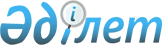 "Тегін медициналық көмектің кепілдік берілген көлемі шеңберінде және (немесе) міндетті әлеуметтік медициналық сақтандыру жүйесінде көрсетілетін медициналық қызметтерге тарифтерді қалыптастыру қағидаларын және әдістемесін бекіту туралы" Қазақстан Республикасы Денсаулық сақтау министрінің 2020 жылғы 21 желтоқсандағы № ҚР ДСМ-309/2020 бұйрығына өзгерістер мен толықтыру енгізу туралыҚазақстан Республикасы Денсаулық сақтау министрінің 2024 жылғы 17 қаңтардағы № 3 бұйрығы. Қазақстан Республикасының Әділет министрлігінде 2024 жылғы 18 қаңтарда № 33917 болып тіркелді
      ЗҚАИ-ның ескертпесі!
      Осы бұйрық 01.01.2024 ж. бастап қолданысқа енгізіледі.
      БҰЙЫРАМЫН:
      1. "Тегін медициналық көмектің кепілдік берілген көлемі шеңберінде және (немесе) міндетті әлеуметтік медициналық сақтандыру жүйесінде көрсетілетін медициналық қызметтерге тарифтерді қалыптастыру қағидаларын және әдістемесін бекіту туралы" Қазақстан Республикасы Денсаулық сақтау министрінің 2020 жылғы 21 желтоқсандағы № ҚР ДСМ-309/2020 бұйрығына (Нормативтік құқықтық актілерді мемлекеттік тіркеу тізілімінде № 21858 болып тіркелген) мынадай өзгерістер мен толықтыру енгізілсін:
      кіріспе мынадай редакцияда жазылсын:
      "Халық денсаулығы және денсаулық сақтау жүйесі туралы" Қазақстан Республикасының Кодексі 7-бабының 64) тармақшасына және "Мемлекеттік статистика туралы" Қазақстан Республикасы Заңының 16-бабы 3-тармағының 2) тармақшасына сәйкес БҰЙЫРАМЫН:";
      көрсетілген бұйрыққа 1-қосымшамен бекітілген Тегін медициналық көмектің кепілдік берілген көлемі шеңберінде және (немесе) міндетті әлеуметтік медициналық сақтандыру жүйесінде көрсетілетін медициналық қызметтерге тарифтерді қалыптастыру қағидаларында:
      1-тармақ мынадай редакцияда жазылсын:
      "Осы Тегін медициналық көмектің кепілдік берілген көлемі шеңберінде және міндетті әлеуметтік медициналық сақтандыру жүйесінде көрсетілетін медициналық қызметтерге тарифтерді қалыптастыру қағидалары (бұдан әрі – Қағидалар) "Халық денсаулығы және денсаулық сақтау жүйесі туралы" Қазақстан Республикасының Кодексі (бұдан әрі – Кодекс) 7-бабының 64) тармақшасына сәйкес әзірленді және тегін медициналық көмектің кепілдік берілген көлемі шеңберінде (бұдан әрі – ТМККК) және (немесе) міндетті әлеуметтік медициналық сақтандыру жүйесінде (бұдан әрі – МӘМС) көрсетілетін медициналық қызметтерге тарифтерді қалыптастыру тәртібін айқындайды.";
      9-тармақтың 5) тармақшасы мынадай редакцияда жазылсын:
      "5) тарифтерді әзірлеу және қайта қарау жоспарланған медициналық көрсетілетін қызметтердің үлес салмағы көпбейінді денсаулық сақтау ұйымдары үшін он пайыздан төмен болмауы, ал мамандандырылған денсаулық сақтау субъектілері үшін елу пайыздан төмен болмауы.
      Денсаулық сақтау субъектісі осы Қағидалардың 9-тармағында көзделген кемінде екі өлшемшарт болған кезде референтті болып есептеледі.";
      13-тармақтың 6) тармақшасы мынадай редакцияда жазылсын:
      "6) осы Қағидаларға 4-қосымшаға сәйкес "Дәрілік заттар мен медициналық мақсаттағы бұйымдарды (оның ішінде реагенттерді) тұтыну туралы ақпарат" әкімшілік деректерді жинауға арналған нысан;";
      14-тармақ мынадай редакцияда жазылсын:
      "Жұмыс органы мынадай формула бойынша репрезентативтілікті қамтамасыз ету үшін шығарылған пациенттердің стационарлық науқастың медициналық карталарының көшірмелерін іріктеуді жүзеге асырады: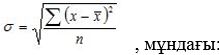 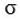  – стандарттық ауытқу;


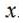  – бас жиынтықтан әрбір жағдайдың болу ұзақтығы;


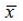  – бас жиынтықтың болуының орташа ұзақтығы;


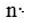  – жағдайлар саны.


      Аурулар тарихының тізімін қалыптастыру аурудың қайта қаралатын түрі бойынша жүзеге асырылады.
      Алдын ала іріктеу әрбір денсаулық сақтау субъектісіндегі бас жиынтықтан мынадай өлшемшарттар бойынша қалыптастырылады:
      1) тәуліктік стационар түрі;
      2) жынысы көрсетілмеген немесе белгісіз жағдайлар алып тасталады;
      3) кез келген жағдайдың төсек күні +2 сенімгерлік интервал шегінде болады, яғни + 95.5 % жағдай.
      АХЖ-9 және АХЖ-10 әрбір коды үшін қорытынды стратификацияланған іріктеме алдын ала іріктеуден қалыптастырылады және әрбір денсаулық сақтау субъектісінде осы іріктеменің 30-50 %-ын құрайды (жылына кемінде 30 жағдай және 120 жағдайдан аспайды);
      Тарификаторды әзірлеу және (немесе) қайта қарау үшін:
      1) осы Қағидаларға 11-қосымшаға сәйкес "Медициналық көрсетілетін қызметтер құнының калькуляциясы" әкімшілік деректерді жинауға арналған нысан;
      2) осы Қағидаларға 12-қосымшаға сәйкес "Жүкқұжаттар шығыстарын есептеуге арналған денсаулық сақтау субъектісі шығыстарының құрылымы" әкімшілік деректерді жинауға арналған нысан.
      МЭТ әзірлеу және (немесе) қайта қарау үшін:
      1) осы Қағидаларға 13-қосымшаға сәйкес "Бір емделіп шыққан жағдайға арналған МЭТ есебі" әкімшілік деректерді жинауға арналған нысан;
      2) осы Қағидаларға 14-қосымшаға сәйкес "Медицина персоналының жалақысы бойынша шығындар есебі" әкімшілік деректерді жинауға арналған нысан;
      3) осы Қағидаларға 15-қосымшаға сәйкес "Дәрілік заттар мен медициналық мақсаттағы бұйымдарға шығындар есебі" әкімшілік деректерді жинауға арналған нысан;
      4) осы Қағидаларға 16-қосымшаға сәйкес "Пациенттерді тамақтандыруға жұмсалатын шығындар есебі" әкімшілік деректерді жинауға арналған нысан;
      5) осы Қағидаларға 17-қосымшаға сәйкес "Медициналық қызметтерге жұмсалатын шығындар есебі" әкімшілік деректерді жинауға арналған нысан;
      6) осы Қағидаларға 18-қосымшаға сәйкес "Жүкқұжаттар шығыстарын есептеуге арналған денсаулық сақтау субъектісі шығыстарының құрылымы" әкімшілік деректерді жинауға арналған нысан.
      Тарифті әзірлеу және (немесе) қайта қарау үшін бір төсек-күні үшін осы Қағидаларға 19-қосымшаға сәйкес "Кезекті жоспарлы кезеңге арналған қаржыландыру көлемі және төсек-күндер саны бойынша ақпарат" әкімшілік деректерді жинауға арналған нысан ұсынылады.
      Есептік орташа құны бойынша бір емделіп шығу жағдайы үшін тарифті әзірлеу және (немесе) қайта қарау үшін осы Қағидаларға 20-қосымшаға сәйкес "Қаржыландыру көлемі және кезекті жоспарлы кезеңге есептік орташа құны бойынша емделіп шығу жағдайларының саны бойынша ақпарат" әкімшілік деректерді жинауға арналған нысан ұсынылады.
      Медициналық авиацияның көлік қызметтеріне тарифті әзірлеу және (немесе) қайта қарау үшін авиациялық көлік қызметтерін көрсететін қызметтер берушілердің баға ұсыныстары (кемінде 3 баға ұсынысы) ұсынылады.";
      21-тармақ мынадай редакцияда жазылсын:
      "21. Жұмыс органы тарифтерді есептеу және модельдеу алдында алынған ақпаратқа олардың медициналық көмек көрсетуді ұйымдастыру стандарттарына және клиникалық хаттамаларға сәйкестігі және ТМККК шеңберінде және МӘМС жүйесінде дәрілік заттың немесе медициналық мақсаттағы бұйымның саудалық атауына немесе дәрілік заттың халықаралық патенттелмеген атауына немесе медициналық мақсаттағы бұйымның техникалық сипаттамасына арналған шекті бағаларына сәйкестігі нысанына талдау жасайды.
      Дәрілік заттарға, медициналық мақсаттағы бұйымдарға және медициналық мақсаттағы бұйымдардың шығыс материалдарына шекті бағалар болмаған кезде қолданылатын бағаларды негіздейтін құжаттар (шарттардың көшірмелері және (немесе) әрбір дәрілік зат, медициналық мақсаттағы бұйым және медициналық мақсаттағы бұйымдардың шығыс материалы бойынша кемінде үш прайс-парақ) пайдаланылады.";
      33-тармақ мынадай редакцияда жазылсын:
      "33. Тарифтерді пилоттық тестілеу мынадай тәртіппен жүргізіледі:
      1) тарифтерді пилоттық тестілеу рәсімдерін тиісінше іске асыруды қамтамасыз ету үшін жұмыс тобын құру;
      2) ақпараттандыру субъектілерінің денсаулық сақтаудың ақпараттық жүйелерін әзірлеуі;
      3) денсаулық сақтау субъектілерінің тарифтерді пилоттық тестілеуді өткізу үшін деректерді денсаулық сақтаудың ақпараттық жүйелеріне енгізу;
      4) жұмыс органының денсаулық сақтаудың ақпараттық жүйелерінен алынған деректерге талдауды жүргізу;
      5) тарифтерді пилоттық тестілеу нәтижелері бойынша жұмыс органдарының есебін қалыптастыру.";
      35-1-тармақ мынадай редакцияда жазылсын:
      "35-1. Уәкілетті орган Тегін медициналық көмектің кепілдік берілген көлемі шеңберінде және (немесе) міндетті әлеуметтік медициналық сақтандыру жүйесінде көрсетілетін медициналық қызметтерге тарифтерді қалыптастыру әдістемесінің 4-тармағында көзделген девальвация, инфляция, сондай-ақ медициналық көрсетілетін қызметтер мен кешенді медициналық қызметтерді көрсету үшін шығыстарын өтеуді ескере отырып, республикалық бюджетті нақтылаумен байланысты қолданыстағы тарифтерді қайта қарау туралы шешім қабылдаған кезде жұмыс органы қолданыстағы тарифтерді қайта қарауды жүргізеді.".
      40-тармақ мынадай редакцияда жазылсын:
      "40. Уәкілетті орган денсаулық сақтау субъектінің өтінішін қарайды және "Қазақстан Республикасының Әкімшілік рәсімдік-процестік кодексі" Қазақстан Республикасының кодексінде белгіленген мерзімде қабылданған шешім туралы хабарлайды.";
      Тегін медициналық көмектің кепілдік берілген көлемі шеңберінде және (немесе) міндетті әлеуметтік медициналық сақтандыру жүйесінде көрсетілетін медициналық қызметтерге тарифтерді қалыптастыру қағидаларына 1, 4, 10, 11, 12, 13, 15, 18, 19, 20-қосымшалар осы бұйрыққа 1, 2, 3, 4, 5, 6, 7, 8, 9, 10-қосымшаларға сәйкес жазылсын;
      осы бұйрыққа 11-қосымшаға сәйкес Тегін медициналық көмектің кепілдік берілген көлемі шеңберінде және (немесе) міндетті әлеуметтік медициналық сақтандыру жүйесінде көрсетілетін медициналық қызметтерге тарифтерді қалыптастыру қағидаларына 21-қосымшамен толықтырылсын;
      көрсетілген бұйрыққа 2-қосымшамен бекітілген Тегін медициналық көмектің кепілдік берілген көлемі шеңберінде және (немесе) міндетті әлеуметтік медициналық сақтандыру жүйесінде көрсетілетін медициналық қызметтерге тарифтерді қалыптастыру әдістемесінде:
      4-тармақ мынадай редакцияда жазылсын:
      "4. ТМККК шеңберінде және (немесе) МӘМС жүйесінде медициналық қызметтерге арналған тарифтер ТМККК шеңберінде және (немесе) МӘМС жүйесінде медициналық көмек көрсету жөніндегі қызметке байланысты:
      1) Қазақстан Республикасының Еңбек кодексіне (бұдан әрі – Еңбек кодексі), "Мемлекеттік мүлік туралы" Қазақстан Республикасының Заңына сәйкес, "Азаматтық қызметшілерге, мемлекеттік бюджет қаражаты есебінен ұсталатын ұйымдардың қызметкерлеріне, қазыналық кәсіпорындардың қызметкерлеріне еңбекақы төлеу жүйесі туралы" Қазақстан Республикасы Үкіметінің № 1193 қаулысымен белгіленген нормативтер бойынша, жұмыскерлерге қосымша ақшалай төлемдер және денсаулық сақтау жүйесінің медицина жұмыскерлерінің жалақысын арттыруды қоса алғанда, денсаулық сақтау субъектілері жұмыскерлерінің еңбегіне ақы төлеу;
      2) "Салық және бюджетке төленетін басқа да міндетті төлемдер туралы" (Салық кодексі) Қазақстан Республикасының Кодексіне сәйкес әлеуметтік салықты қоса алғанда, салықтар және бюджетке төленетін басқа да міндетті төлемдер, сондай-ақ "Қазақстан Республикасындағы зейнетақымен қамтамасыз ету туралы" Қазақстан Республикасының Заңына сәйкес міндетті кәсіптік зейнетақы жарналары, "Міндетті әлеуметтік медициналық сақтандыру туралы" Қазақстан Республикасының Заңына (бұдан әрі – Заң) сәйкес міндетті әлеуметтік медициналық сақтандыруға арналған аударымдар және (немесе) жарналар;
      3) клиникалық хаттамаларға және тиісті жылға арналған бірыңғай дистрибьютордан сатып алынатын ТМККК шеңберінде және (немесе) МӘМС жүйесінде дәрілік заттардың, медициналық мақсаттағы бұйымдардың тізбесіне сәйкес дәрілік заттар мен медициналық мақсаттағы бұйымдарды, шығыс материалдарын, сондай-ақ дәрі қобдишалар, арнайы емдік өнімдерді сатып алу (қамтамасыз ету);
      4) "Республиканың мемлекеттік денсаулық сақтау ұйымдарында тамақтанудың заттай нормаларын және жұмсақ мүкәммалмен жабдықтаудың ең төменгі нормаларын бекіту туралы" Қазақстан Республикасы Үкіметінің № 128 қаулысына сәйкес пациенттерді тамақтандыру және жұмсақ мүккәмалмен жарақтандыру;
      5) Еңбек кодексіне сәйкес кадрлардың біліктілігін арттыру және оларды қайта даярлау;
      6) коммуналдық қызметтерге: жылуға, электр қуатына, ыстық және суық суға ақы төлеу;
      7) өзге шығыстарды, оның ішінде "Ақпараттандыру туралы" Қазақстан Республикасы Заңының 1-бабының 44) тармақшасына сәйкес интернетті қоса алғанда байланыс қызметтері, іссапар шығыстары, ағымдағы жөндеу жұмыстарын жүргізу, үй-жайды жалға алу, кеңсе және шаруашылық тауарларын, жанар-жағармай материалдарын, басқа тауарлар мен қызметтерді сатып алу (қамтамасыз ету), медициналық техникаға сервистік қызмет көрсету, банк қызметтеріне ақы төлеу;
      8) негізгі құралдарды жаңарту шығындарын қамтиды.
      ТМККК шеңберінде және (немесе) МӘМС жүйесінде медициналық қызметтерге тарифтерді қалыптастыру кезінде рентабельділік және пайда қосылмайды.
      ТМККК шеңберінде және (немесе) МӘМС жүйесінде медициналық көрсетілетін қызметтерге тарифтерді қалыптастыру Қағидалардың 5-тармағының 1-тармақшасына сәйкес бекітілген жұмыс жоспарына сәйкес жыл сайын кезеңділікпен жүзеге асырылады.
      Тарифтерді қалыптастыру кезінде ақпарат көздері Қағидалармен бекітілген нысандар, денсаулық сақтаудың ақпараттық жүйелерінің деректері және басқа да көздер болып табылады.
      ТМККК шеңберінде және (немесе) МӘМС жүйесінде медициналық көрсетілетін қызметтерге тарифтерді Кодекстің 7-бабының 65) тармақшасына сәйкес уәкілетті орган бекітеді.";
      5-тармақ мынадай редакцияда жазылсын:
      "5. Амбулаториялық жағдайларда медициналық көмекке тарифтерді есептеу:
      осы Әдістеменің 6-16-тармақтарына сәйкес интернаттық ұйымдарға жатпайтын орта білім беру ұйымдарының білім алушыларына медициналық көмектің, шақырулардың жеделдігінің 4-санатына қызмет көрсету үшін бекітілген халыққа қолжетімділікті, кезек күттірмейтін медициналық көмекті қамтамасыз ету үшін МСАК көрсету, МСАК субъектілерін ірілендіру үшін;
      осы Әдістеменің 17-18-тармақтарына сәйкес медициналық қызмет көрсеткені үшін;
      осы Әдістеменің 19-20-тармақтарына сәйкес жылжымалы медициналық кешен (бұдан әрі – ЖМК) қызметтерін көрсеткені үшін жүзеге асырылады";
      8-тармақ мынадай редакцияда жазылсын:
      "8. Айына МСАК субъектісіне БХТ-да тіркелген бекітілген бір адамға МСАК КЖН кепілдік берілген компонентінің есебі түзету коэффициенттерін ескере отырып, кешенді формула бойынша жүзеге асырылады:
      КЖНкеп.МСАК = КЖНбаз.МСАК х ЖЖТКМСАК + КЖНбаз.МСАК х (Каудан тығыз. – 1) + КЖНбаз.МСАК х (К жылыту аудан – 1) + КЖНбаз.МСАК х (Кэколог. – 1) + КЖНбаз.МСАК х (Кауыл обл. – 1) + КЖНбаз.МСАК х (КНҚ. жаңарту – 1), мұндағы:
      КЖНбаз.МСАК – "БХТ" АЖ-да тіркелген, бекітілген бір адамға айына түзету коэффициенттерін ескерусіз айқындалған МСАК субъектілері үшін алдағы қаржы жылына арналған МСАК базалық кешенді жан басына шаққандағы нормативі, ол мынадай формула бойынша айқындалады: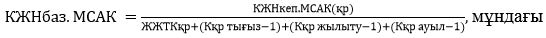 
      КЖНкеп. МСАК (қр) – экологиялық апат аймақтарында үстемеақы төлеуге арналған қаражатты есепке алмағанда, алдағы қаржы жылына Қазақстан Республикасы бойынша айына бір тұрғынға арналған МСАК кешенді жан басына шаққандағы нормативінің орташа кепілдік берілген компоненті, ол мынадай формула бойынша айқындалады:
      КЖНкеп. МСАК (қр) = (VМСАК (қр) - Vжнык_қр - Vэкол_қр)/Сқр /m, мұндағы:
      VМСАК (қр) – халыққа МСАК көрсету үшін Қазақстан Республикасы бойынша қаржыландырудың жоспарлы жылдық көлемі;
      Vжнык_қр – республика бойынша КЖНЫК-қа республикалық бюджеттен бөлінген қаражаттың жылдық көлемі;
      Vэкол_қр – Арал өңірінің азаматтарын әлеуметтік қорғау туралы ҚРЗ және СЯСП азаматтарын әлеуметтік қорғау туралы ҚРЗ сәйкес облыс деңгейінде қалыптастырылатын облыстар үшін экологиялық апатты аймақтарда жұмыс істегені үшін үстемеақы төлеуге көзделген қаражаттың жылдық көлемі;
      Сқр – халықтың еркін бекітілу науқанының нәтижесі бойынша немесе қаржыландыруды есептеу үшін пайдаланылатын айдың сол күніндегі жағдайы бойынша "БХТ" АЖ-да тіркелген, Қазақстан Республикасының барлық МСАК субъектілеріне бекітілген халық саны;
      m – МСАК-ті қаржыландыру жүзеге асырылатын қаржы жылындағы айлардың саны;
      ЖЖКҚР – Қазақстан Республикасы халқының жыныстық-жастық құрылымы бойынша "БХТ" АЖ деректерінің негізінде есептелген Қазақстан Республикасы деңгейінде халықтың медициналық көрсетілетін қызметтерді тұтынуының жыныстық-жастық түзету коэффициенті, ол мынадай формула бойынша айқындалады:
      ЖЖКҚР = (ЖЖКобл 1 + ЖЖКобл 2 +.. + ЖЖКобл i) / n, мұндағы
      n – өңірлер саны
      ЖЖКобл - өңір бойынша халықтың медициналық көрсетілетін қызметтерді тұтынуының жыныстық-жастық түзету коэффициенті, ол мынадай формула бойынша айқындалады:
      ЖЖКобл = S (Собл k/n х ЖЖКМСАК (n))/ Собл, мұндағы:
      Собл – "БХТ" АЖ тіркелген өңірдің бекітілген халқының саны;
      Собл k/n – "БХТ" АЖ тіркелген өңірдің бекітілген халқының саны жыныстық-жас тобына жататын халықтың k нөмірі n;
      ЖЖКМСАК(n) – осы Әдістемеге 4-қосымшаға сәйкес жыныстық-жастық топтың жыныстық-жастық түзету коэффициенті n нөмірі;
      МСАК субъектісіне бекітілген халықтың саны және халықтың жыныстық-жастық құрамы алдағы қаржы жылына арналған МСАК көрсетуге арналған қаржыландыру көлемін есептеу немесе уәкілетті органның шешімі бойынша ағымдағы қаржы жылы ішінде оны түзету үшін пайдаланылатын халықты еркін бекіту науқанының нәтижелері бойынша немесе айдың соңғы күніндегі жағдайы бойынша "БХТ" базасынан халық бойынша деректер негізінде айқындалады.
      Ктығыз.қр – Қазақстан Республикасы бойынша халық тығыздығының орташа коэффициенті, ол мынадай формула бойынша айқындалады:
      Ктығыз.қр = (Kаудан тығыз. 1 * Саудан 1+ Каудан тығыз.2 * Саудан 2 + ... + Каудан тығыз.i * Саудан i) / n, мұндағы:
      n – өңірлер саны
      Каудан тығыз. – осы аудан/қала бойынша халық тығыздығының коэффициенті, ол мынадай формула бойынша айқындалады:
      Ктығыз.аудан = 1 + С х Кқр.тығыз. / Т аудан халқ., мұндағы:
      С - республикалық маңызы бар қалаларды және астананы қоспағанда, аудандардың, қалалардың халық тығыздығының аудандар, республикалық маңызы бар қалалар мен астананы қоспағанда қалалар халқының санынан ауытқуы ескерілетін салмақ (Пирсонның сызықтық корреляция коэффициентін есептеу);
      Тығыз.ҚР - Қазақстан Республикасы бойынша халықтың орташа тығыздығы, ол мына формула бойынша айқындалады:
      Тығыз.ҚР = Сқр/Ѕқр, мұндағы:
      Сқр – халықтың еркін бекітілу науқанының нәтижесі бойынша немесе қаржыландыруды есептеу үшін пайдаланылатын айдың сол күніндегі жағдайы бойынша "БХТ" АЖ-да тіркелген, Қазақстан Республикасының барлық МСАК субъектілеріне бекітілген халық саны;
      Ѕқр – ресми статистикалық ақпарат деректеріне сәйкес ҚР аумағының ауданы;
      Тығыз.аудан халқ. – аудан, қала тұрғындарының тығыздығы, ол мынадай формула бойынша айқындалады
      Тығыз.аудан халқ.=Саудан / Ѕаудан, мұндағы:
      Саудан - халықтың еркін бекітілу науқанының нәтижесі бойынша немесе қаржыландыруды есептеу үшін пайдаланылатын айдың сол күніндегі жағдайы бойынша "БХТ" АЖ-да тіркелген, тиісті ауданның, қаланың МСАК субъектілеріне бекітілген халық саны;
      Ѕаудан – ресми статистикалық ақпарат деректеріне сәйкес тиісті ауданның, қаланың аумағының ауданы.
      Аудандар мен ауылдық елді мекендердегі халық тығыздығының коэффициенті 2 (екіден) артық есептелген кезде, тығыздық коэффициенті 2-ге тең.
      Моноқалаларда және шағын қалаларда халыққа қызмет көрсететін МСАК субъектілері үшін тығыздық коэффициенті 1,5-ға (бір жарым) тең.
      Қала халқына қызмет көрсететін республикалық маңызы бар қалалардың, астананың және облыс орталықтарының МСАК субъектілері үшін халық тығыздығының коэффициенті 1-ге (бірлікке) тең.
      КҚР ауыл - Қазақстан Республикасы бойынша ауылдық жерлерде жұмыс істегені үшін үстемеақыларды есепке алудың орташа коэффициенті, ол мына формула бойынша айқындалады:
      Кауыл ҚР = (Кауыл обл. 1 *Собл.1 + Кауыл обл.2* Собл.2 + ... + Кауыл і* Cобл.i) / n, мұндағы:
      n – өңірлер саны
      Кауыл обл. – облыстар үшін ауылдық жерлердегі жұмыс үшін үстемеақыларды есепке алу коэффициенті, ол мынадай формула бойынша айқындалады:
      Кауыл обл. i = 1+0,25 х (Сауыл/ Собл.і х ШҮауыл), мұндағы:
      ШҮауыл – ауыл субъектілерінің ағымдағы шығындарының жалпы көлемінде лауазымдық жалақы бойынша еңбекақы төлеуге шығындар үлесі;
      Сауыл – осы аудан немесе ауыл бойынша "БХТ" АЖ-да тіркелген МСАК көрсететін ауыл субъектісіне бекітілген халықтың саны (бұдан әрі – ауыл субъектісіне бекітілген халық саны).
      Собл. – "БХТ" АЖ-да тіркелген өңірдің бекітілген халық саны.
      Қала және ауыл халқына қызмет көрсететін МСАК денсаулық сақтау субъектілері үшін ауылдық жердегі жұмысы үшін үстемеақыны есепке алу коэффициенті ауыл халқының санына ғана қолданылады, қала халқы үшін - коэффициент 1-ге (бірлікке) тең.
      Түзету экологиялық коэффициенті Арал өңірінің азаматтарын әлеуметтік қорғау туралы ҚРЗ және СЯСП азаматтарын әлеуметтік қорғау туралы ҚРЗ сәйкес экологиялық апат аймақтарында және Семей ядролық полигонындағы ядролық сынақ аумақтарында тұратын қызметкерлерге қосымша ақыларды қамтамасыз ету үшін денсаулық сақтау субъектілерімен көзделеді.
      Кэколог. = (Vмсак + Vэкол.)/ Vмсак
      Vмсак - медициналық-санитариялық алғашқы көмек көрсететін денсаулық сақтау субъектісі үшін кезекті жоспарлы кезеңге арналған қаржыландыру көлемі;
      Vэкол. - Арал өңірінің азаматтарын әлеуметтік қорғау туралы ҚРЗ және СЯСП азаматтарын әлеуметтік қорғау туралы ҚРЗ сәйкес облыс деңгейінде қалыптастырылатын экологиялық апатты аймақтарда жұмыс істегені үшін үстемеақы төлеуге көзделген қаражаттың жылдық көлемі.
      КжылытуҚР - Қазақстан Республикасы бойынша жылыту маусымының ұзақтығын есепке алудың орташа коэффициенті, ол мынадай формула бойынша айқындалады:
      К жылытуҚР = (Кжылыту аудан.1 * Саудан 1+ Кжылыту аудан 2 * Саудан 2 + ... + + Кжылыту аудан і * Саудан i) / n, мұндағы:
      n - аудандар саны
      Кжылыту аудан. - аудан, қала (оның ішінде республикалық, облыстық маңызы бар қалалар мен астана) үшін жылыту маусымының ұзақтығын есепке алу коэффициенті, ол мынадай формула бойынша айқындалады:
      Кжылыту аудан=1 + Үжылытуаудан. х (К аудан –КҚР/орташа)/КҚР /орташа, мұндағы:
      Кжылыту аудан – аудан үшін жылыту маусымының ұзақтығын есепке алу коэффициенті;
      Үжылыту – алдыңғы жылғы тиісті ауданда, қалада амбулаториялық-емханалық көмек көрсететін денсаулық сақтау субъектілерінің деректері негізінде ағымдағы шығындардың жалпы жылдық көлемінде жылытуды жылдық көлеміне шығындардың үлесі;
      Каудан. - алдағы қаржы жылына арналған қаржыландыру көлемін есептеу үшін пайдаланылатын облыстың (республикалық маңызы бар қаланың және астананың) жергілікті атқарушы органының шешімінің негізінде айқындалған аудан, қала (республикалық маңызы бар қала және астана) бойынша жылыту маусымының кезеңі;
      КҚР/орташа - Қазақстан Республикасы бойынша орташа жылыту маусымының кезеңі, ол мынадай формула бойынша айқындалады:
      КҚР/орташа = (Каудан 1 +Каудан 2 + ...+Каудан i)/ n
      n – ҚР аудандарының саны;
      Негізгі құралдарды жаңартуды түзету коэффициенті медициналық техниканы және санитариялық автокөлікті жаңартуға шығындарды өтеу үшін денсаулық сақтау субъектілерімен көзделеді, ол мынадай формула бойынша есептеледі:
      КНҚ жаңарту = (Vмсак + VНҚ жаңарту)/ Vмсак
      Vмсак – медициналық-санитариялық алғашқы көмек көрсететін денсаулық сақтау субъектісі үшін кезекті жоспарлы кезеңге арналған қаржыландыру көлемі;
      VНҚ жаңарту – негізгі құралдарды және санитариялық автокөлікті жаңартуға арналған шығындарды өтеуге көзделген қаражаттың жылдық көлемі.";
      8-2-тармақ мынадай редакцияда жазылсын:
      "8-2. МСАК қолжетімділігін қамтамасыз ету үшін МСАК ұйымдарын ірілендіруге арналған жан басына шаққандағы норматив айына ірілендіруге жататын МСАК субъектісіне бекітілген бір қала тұрғынына (астанаға, республикалық, облыстық орталықтарға) айқындалады және мынадай формула бойынша жүзеге асырылады:
      ЖН ірілендіру=Vірілендіру / Схалқ.ірілендіру үшін/ m, мұндағы
      ЖН ірілендіру - МСАК қолжетімділігін қамтамасыз ету үшін МСАК ұйымдарын ірілендіруге арналған жан басына шаққандағы норматив;
      V ірілендіру - Халыққа МСАК қолжетімділігін қамтамасыз ету үшін МСАК ұйымдарын ірілендіруге Қазақстан Республикасы бойынша қаржыландырудың жоспарлы жылдық көлемі; 
      С ірілендіру үшін халқ. - ірілендіруге жататын МСАК медициналық ұйымдарында бекітілген қала халқының есептесу саны;
      m-МСАК қолжетімділігін қамтамасыз ету үшін МСАК ұйымдарын бөлуді қаржыландыру жүзеге асырылатын қаржы жылындағы айлар саны.
      Ірілендіру МСАК қолжетімділігін қамтамасыз ету үшін бекітілген халық саны 10 мың адамға дейінгі жаңа МСАК орталықтарын құру жолымен 30 мыңнан асатын бекітілген халық саны бар МСАК ұйымдарында (республикалық маңызы бар қалаларда, астанада және қала халқына қызмет көрсететін облыс орталықтарында) жүргізіледі.
      Бір бекітілген тұрғынға (астана, республикалық, облыстық орталықтарының, қалалары) МСАК қолжетімділігін қамтамасыз ету үшін МСАК ұйымдарын ірілендіруге түзету коэффициенттері ескеріле отырып, айына ірілендіруге жататын МСАК субъектісіне жан басына шаққандағы нормативтің есебі мынадай формула бойынша жүзеге асырылады:
      ЖНірілендіру обл.i = ЖНірілендіру х Кжтк.қала i + ЖНірілендіру х (Ктығыз.аудан i - 1) + ЖНірілендіру х (Кжылыту аудан i - 1) + ЖНірілендіру х (Кэколог.обл. i - 1), мұндағы:
      Ктығыз.аудан - осы аудан/қала бойынша халық тығыздығының коэффициенті, ол мынадай формула бойынша айқындалады:
      Ктығыз.аудан = 1 + С х Тығыз.ҚР/Тығыз.халқ аудан, мұндағы:
      С - республикалық маңызы бар қалаларды және астананы қоспағанда, аудандардың, қалалардың халық тығыздығының санынан республикалық маңызы бар қалалар мен астананы қоспағанда аудандар, қалалар халқының санынан ауытқуы ескерілетін салмақ (Пирсонның сызықтық корреляция коэффициентін есептеу);
      Тығыз.қр - Қазақстан Республикасы бойынша орташа халық тығыздығы, ол мынадай формула бойынша айқындалады:
      Тығыз.қр =Сқр/Sқр, мұндағы
      Сқр – халықтың еркін бекітілу науқанының нәтижесі бойынша немесе қаржыландыруды есептеу үшін пайдаланылатын айдың сол күніндегі жағдайы бойынша "БХТ" АЖ-да тіркелген, Қазақстан Республикасының барлық МСАК субъектілеріне бекітілген халық саны;
      Sқр - ресми статистикалық ақпарат деректеріне сәйкес ҚР аумағының ауданы;
      Тығыз халқ.аудан - аудан, қала халқының тығыздығы, ол мынадай формула бойынша айқындалады.
      Тығыз халқ.аудан = Саудан/Sаудан, мұндағы: 
      Саудан - халықтың еркін бекітілу науқанының нәтижесі бойынша немесе қаржыландыруды есептеу үшін пайдаланылатын айдың сол күніндегі жағдайы бойынша "БХТ" АЖ-да тіркелген, тиісті ауданның, қаланың МСАК субъектілеріне бекітілген халық саны;
      Ѕаудан - ресми статистикалық ақпарат деректеріне сәйкес тиісті аудан, қала аумағының ауданы;
      Аудандар мен ауылдық елді мекендердегі халық тығыздығының коэффициенті 2 (екіден) артық есептелген кезде, тығыздық коэффициенті 2-ге тең.
      Моноқалаларда және шағын қалаларда халыққа қызмет көрсететін МСАК субъектілері үшін тығыздық коэффициенті 1,5 (бір жарым) тең.
      Қала халқына қызмет көрсететін республикалық маңызы бар қалалардың, астананың және облыс орталықтарының МСАК субъектілері үшін халық тығыздығының коэффициенті 1 (бірлікке) тең.
      Кжылыту аудан - аудан, қала (оның ішінде республикалық, облыстық маңызы бар қалалар мен астана) үшін жылыту маусымының ұзақтығын есепке алу коэффициенті, ол мынадай формула бойынша айқындалады:
      Кжылыту аудан = 1 + Үжылыту х (Таудан – ТҚР/орта.)/ТҚР/орта., мұндағы:
      Кжылыту аудан – аудан үшін жылыту маусымының ұзақтығын есепке алу коэффициенті; 
      Үжылыту – алдыңғы жылға тиісті ауданда, қалада амбулаториялық-емханалық көмек көрсететін денсаулық сақтау субъектілерінің деректері негізінде ағымдағы шығындарының жалпы жылдық көлеміндегі жылытудың жылдық көлемінің шығындарының үлесі;
      Таудан - алдыңғы қаржы жылына арналған қаржыландыру көлемін есептеу үшін пайдаланылатын облыстың (республикалық маңызы бар қаланың және астананың) жергілікті атқарушы органының шешімі негізінде айқындалған аудан, қала (республикалық маңызы бар қалалар және астана) бойынша жылыту маусымының кезеңі;
      КҚР/орта. - Қазақстан Республикасы бойынша орташа жылу маусымының кезеңі, ол мынадай формула бойынша айқындалады:
      КҚР/орта. = (Таудан 1 + Таудан 2 + … + Таудан i)/n
      n - ҚР аудандарының саны
      Түзету экологиялық коэффициенті Арал өңірінің азаматтарын әлеуметтік қорғау туралы ҚРЗ және СЯСП азаматтарын әлеуметтік қорғау туралы ҚРЗ сәйкес экологиялық апат аймақтарында және Семей ядролық полигонындағы ядролық сынақ аумақтарында тұратын қызметкерлерге қосымша ақыларды қамтамасыз ету үшін денсаулық сақтау субъектілерімен көзделеді.
      Кэколог. i = (Vмсак + Vэкол.) / Vмсак
      Vмсак- медициналық-санитариялық алғашқы көмек көрсететін денсаулық сақтау субъектісі үшін кезекті жоспарлы кезеңге қаржыландыру көлемі;
      Vэкол. - Арал өңірінің азаматтарын әлеуметтік қорғау туралы ҚРЗ және СЯСП азаматтарын әлеуметтік қорғау туралы ҚРЗ сәйкес облыс деңгейінде қалыптастырылатын экологиялық апат аймақтарындағы жұмыс үшін үстемеақы төлеуге көзделген қаражаттың жылдық көлемі.
      Қала және ауыл халқына қызмет көрсететін МСАК субъектілері үшін ауылдық жерде жұмыс істегені үшін үстемеақыларды есепке алу коэффициенті ауыл халқының санына ғана қолданылады, қала халқы үшін - коэффициент 1 (бірлікке) тең.
      ЖЖКқала і - өңір бойынша ауыл халқының медициналық қызметтерді тұтынуының жыныстық-жасына байланысты түзету коэффициенті, ол мынадай формула бойынша айқындалады:
      ЖЖКқала i = S (Сқала k/n х ЖЖКМСАК(n))/ Сқала, мұндағы:
      Сқала – "БХТ" АЖ-да өңірдің тіркелген қала халқының саны;
      Сқала к/n – "БХТ" АЖ тіркелген өңірдің бекітілген қала халқының саны жыныстық жас тобына жататын халықтың k нөмірі n нөмірі;
      ЖЖКМСАК(n) - МСАК кешенді жан басына шаққандағы нормативінің кепілдік берілген компонентін есептеудің кешенді формуласына кестеге сәйкес n нөмірі жыныстық жас тобының жыныстық-жас түзету коэффициенті;
      МСАК субъектісіне бекітілген халық саны мен халықтың жыныстық-жас құрамы халықтың еркін бекіту науқанының нәтижелері бойынша немесе алдағы қаржы жылына МСАК көрсетуге қаржыландыру көлемін есептеу немесе уәкілетті органның шешімі бойынша ағымдағы қаржы жылы ішінде оны түзету үшін пайдаланылатын айдың соңғы күніндегі жағдай бойынша "БХТ" АЖ базасынан халық бойынша деректер негізінде айқындалады.
      Ірілендіру бекітілген халық саны 10 мың адамға дейін жаңа МСАК орталықтарын құру жолымен бекітілген халық саны 30 мыңнан асатын МСАК ұйымдарында (астанада, республикалық, облыстық және аудандық маңызы бар қалаларда, қала халқына қызмет көрсететін) МСАК қолжетімділігін қамтамасыз ету үшін жүргізіледі";
      9-тармақ мынадай редакцияда жазылсын:
      "9. Айына МСАК субъектісіне "БХТ" АЖ-да тіркелген бір бекітілген адамға кезек күттірмейтін көмек көрсетуге арналған жан басына шаққандағы нормативті (бұдан әрі – КК) есептеу кешенді формула бойынша жүзеге асырылады:
      ЖНкепіл.КК = ЖНбаз.ҚРКК х ККЖЖТ + ЖНнбаз.ҚРКК х (К тығыздығы аудан - 1) + ЖНбаз. ҚРКК х (Кжылыту аудан - 1) + ЖНбаз.ҚРКК х (Кауыл обл. - 1) + ЖНбаз.ҚРКК х (К эколог - 1)+ ЖНбаз. ҚРКК х (Кнқ жаңарту -1), мұндағы:
      ЖНбаз.ККҚР мынадай формула бойынша есептелетін, Қазақстан Республикасының аумағында бірыңғай болып табылатын түзету коэффициенттері ескерілмей айқындалған, бір айға "БХТ" АЖ-да тіркелген бір бекітілген адамға арналған КК базалық жан басына шаққандағы норматив:
      ЖНбаз.ККҚР = ЖНорт.ККҚР / (ЖЖКҚР+ (Ктығыз.ҚР -1) + (КжылытуҚР-1) + (КауылҚР-1), мұндағы:
      ЖНорт. ККҚР– алдағы қаржы жылына арналған Қазакстан Республикасы бойынша айына бір тұрғынға КК көрсетуге арналған жан басына шаққандағы нормативтің орташа компоненті, ол мынадай формула бойынша айқындалады:
      ЖНорт. ККҚР = (VККҚР-VэкологҚР)/СҚР / m, мұндағы:
      VККҚР- халыққа КК көрсетуге арналған Қазақстан Республикасы бойынша қаржыландырудың жоспарлы жылдық көлемі;
      Vэкол_қр – Арал өңірінің азаматтарын әлеуметтік қорғау туралы ҚРЗ және СЯСП азаматтарын әлеуметтік қорғау туралы ҚРЗ сәйкес облыс деңгейінде қалыптастырылатын экологиялық апатты аймақтарда жұмыс істегені үшін үстемеақы төлеуге көзделген қаражаттың жылдық көлемі.
      СҚР – халықты еркін бекіту науқанының нәтижелері бойынша немесе қаржыландыруды есептеу үшін пайдаланылатын айдың сол күніндегі жағдайы бойынша "БХТ" АЖ-да тіркелген елдің КК көрсету жөніндегі барлық денсаулық сақтау субъектілеріне бекітілген халық саны;
      m – КК қаржыландыру жүзеге асырылатын қаржы жылындағы айлардың саны.
      ЖЖКҚР – Қазақстан Республикасы халқының жыныстық-жастық құрылымы бойынша "БХТ" АЖ деректерінің негізінде есептелген Қазақстан Республикасы деңгейінде халықтың медициналық көрсетілетін қызметтерді тұтынуының жыныстық-жастық түзету коэффициенті, ол мынадай формула бойынша айқындалады:
      ЖЖКҚР = (ЖЖКобл. 1 + ЖЖКобл. 2 + .. + ЖЖКобл. i)/ n, мұндағы:
      n - өңірлер саны
      ЖЖКобл - өңір бойынша халықтың медициналық қызметтерді тұтынуының жыныстық-жастық түзету коэффициенті, ол мынадай формула бойынша айқындалады:
      ЖЖКобл = S (Собл. k/n х ЖЖКмсак(n))/ Собл., мұндағы:
      Собл – "БХТ" АЖ тіркелген өңірдің бекітілген халық саны; 
      Собл k/n – "БХТ" АЖ тіркелген өңірдің бекітілген халық саны жыныстық-жас тобына жататын халықтың k нөмірі n; 
      ЖЖКМСАК(n) – осы Әдістемеге 4-қосымшаға сәйкес жыныстық-жастық топтың жыныстық-жастық түзету коэффициенті n нөмірі;
      МСАК субъектісіне бекітілген халық саны және халықтың жыныстық-жас құрамы халықтың еркін бекітілу науқанының нәтижелері бойынша немесе айдың соңғы күніндегі жағдай бойынша БХТ базасынан халық бойынша деректер негізінде айқындалады, олар алдағы қаржы жылына арналған МСАК көрсетуге арналған қаржыландыру көлемін есептеу немесе уәкілетті органның шешімі бойынша ағымдағы қаржы жылы ішінде оны түзету үшін пайдаланылады.
      Ктығыз.ҚР- Қазақстан Республикасы бойынша халық тығыздығының орташа коэффициенті, ол мынадай формула бойынша айқындалады:
      Ктығыз.ҚР = (Ктығыз.аудан 1 * Саудан 1+ К тығыз.аудан 2 * Саудан 2+ Ктығыз.аудан i * Саудан i)/ n, мұндағы:
      n-өңірлер саны
      Ктығыз.аудан – осы аудан/қала бойынша халық тығыздығының коэффициенті, ол мынадай формула бойынша айқындалады:
      Ктығыз.аудан = 1 + С х Тығыз.ҚР/Тығыз.аудан, мұндағы:
      С – республикалық маңызы бар қалаларды және астананы қоспағанда, аудандардың, қалалардың халық тығыздығының аудандар, Республикалық маңызы бар қалалар мен астананы қоспағанда қалалар халқының санынан ауытқуы ескерілетін салмақ (Пирсонның сызықтық корреляция коэффициентін есептеу);
      Тығыз.ҚР – Қазақстан Республикасы бойынша халықтың тығыздығы орташа, ол формула бойынша айқындалады:
      Тығыз.ҚР = Сқр/ Sқр, мұндағы:
      СҚР – халықты еркін бекіту науқанының нәтижелері бойынша немесе қаржыландыруды есептеу үшін пайдаланылатын айдың сол күніндегі жағдайы бойынша "БХТ" АЖ-да тіркелген елдің КК көрсету жөніндегі барлық денсаулық сақтау субъектілеріне бекітілген халық саны;
      SҚР - ресми статистикалық ақпарат деректеріне сәйкес ҚР аумағының ауданы;
      Тығыз.аудан халқы = Саудан/Sаудан, мұндағы:
      Саудан - халықтың еркін бекітілу науқанының нәтижесі бойынша немесе қаржыландыруды есептеу үшін пайдаланылатын айдың осы күніндегі жағдайы бойынша "БХТ" АЖ-да тіркелген, тиісті ауданның, қаланың МСАК субъектілеріне бекітілген халық саны;
      Sаудан – ресми статистикалық ақпарат деректеріне сәйкес тиісті ауданның, қаланың аумағының ауданы;
      Аудандар мен ауылдық елді мекендердегі халық тығыздығының коэффициенті 2 (екіден) артық есептелген кезде, тығыздық коэффициенті 2-ге тең.
      Моноқалаларда және шағын қалаларда халыққа қызмет көрсететін МСАК субъектілері үшін тығыздық коэффициенті 1,5 (бір жарым) тең.
      Қала халқына қызмет көрсететін республикалық маңызы бар қалалардың, астананың және облыс орталықтарының МСАК субъектілері үшін халық тығыздығының коэффициенті 1 (бірлікке) тең.
      КҚР ауыл - Қазақстан Республикасы бойынша ауылдық жерлерде жұмыс істегені үшін үстемеақыларды есепке алудың орташа коэффициенті, ол мына формула бойынша айқындалады:
      Кауыл ҚР = (Кауыл обл. 1 *Собл.1 + Кауыл обл.2* Собл.2 + ... + Кауыл і* Cобл.i) / n, мұндағы:
      n – өңірлер саны
      Кауыл обл. – облыстар үшін ауылдық жерлердегі жұмысы үшін үстемеақыларды есепке алу коэффициенті, ол мынадай формула бойынша айқындалады: 
      Кауыл обл. i = 1+0,25 х (Сауыл/ Собл.і х ШҮауыл), мұндағы:
      ШҮауыл – ауыл субъектілерінің ағымдағы шығындарының жалпы көлемінде лауазымдық жалақы бойынша еңбекақы төлеуге шығындар үлесі;
      Сауыл – осы аудан немесе ауыл бойынша "БХТ" АЖ-да тіркелген МСАК көрсететін ауыл субъектісіне бекітілген халықтың саны (бұдан әрі – ауыл субъектісіне бекітілген халық саны).
      Собл. – "БХТ" АЖ-да тіркелген өңірдің бекітілген халық саны.
      Қала және ауыл халқына қызмет көрсететін МСАК денсаулық сақтау субъектілері үшін ауылдық жерде жұмыс істегені үшін үстемеақыларды есепке алу коэффициенті ауыл халқының санына ғана қолданылады, қала халқы үшін - коэффициент 1 (бірлікке) тең.
      Түзету экологиялық коэффициенті Арал өңірінің азаматтарын әлеуметтік қорғау туралы ҚРЗ және СЯСП азаматтарын әлеуметтік қорғау туралы ҚРЗ сәйкес экологиялық апатты аймақтарда және Семей ядролық полигонындағы ядролық сынақ аумақтарында тұратын қызметкерлерге қосымша ақыларды қамтамасыз ету үшін денсаулық сақтау субъектілерімен көзделеді.
      Кэколог. i = (Vмсак + Vэкол.) / Vмсак
      Vмсак- медициналық-санитариялық алғашқы көмек көрсететін денсаулық сақтау субъектісі үшін кезекті жоспарлы кезеңге қаржыландыру көлемі;
      Vэкол. - Арал өңірінің азаматтарын әлеуметтік қорғау туралы ҚРЗ және СЯСП азаматтарын әлеуметтік қорғау туралы ҚРЗ сәйкес облыс деңгейінде қалыптастырылатын экологиялық апатты аймақтарда жұмыс істегені үшін үстемеақы төлеуге көзделген қаражаттың жылдық көлемі.
      КжылытуҚР - Қазақстан Республикасы бойынша жылыту маусымының ұзақтығын есепке алудың орташа коэффициенті, ол мынадай формула бойынша айқындалады:
      К жылытуҚР = (Кжылыту аудан 1 * Саудан 1+ Кжылыту аудан 2 * Саудан 2 + ... + + Кжылыту аудан і * Саудан i) / n, мұндағы:
      n - аудандар саны
      Кжылыту аудан. - аудан, қала (оның ішінде республикалық, облыстық маңызы бар қалалар мен астана) үшін жылыту маусымының ұзақтығын есепке алу коэффициенті, ол мынадай формула бойынша айқындалады:
      Кжылыту аудан=1 + Үжылыту аудан х (К аудан –КҚР/орташа)/КҚР /орташа, мұндағы:
      Кжылыту аудан – аудан үшін жылыту маусымының ұзақтығын есепке алу коэффициенті;
      Үжылыту – алдыңғы жылғы тиісті ауданда, қалада амбулаториялық-емханалық көмек көрсететін денсаулық сақтау субъектілерінің деректері негізінде ағымдағы шығындардың жалпы жылдық көлемінде жылытуды жылдық көлеміне шығындардың үлесі;
      Каудан. - алдағы қаржы жылына арналған қаржыландыру көлемін есептеу үшін пайдаланылатын облыстың (республикалық маңызы бар қаланың және астананың) жергілікті атқарушы органының шешімінің негізінде айқындалған аудан, қала (республикалық маңызы бар қала және астана) бойынша жылыту маусымының кезеңі;
      КҚР/орташа - Қазақстан Республикасы бойынша орташа жылыту маусымының кезеңі, ол мынадай формула бойынша айқындалады:
      КҚР/орташа = (Каудан 1 +Каудан 2 + ...+Каудан i)/ n
      n – ҚР аудандарының саны;
      Негізгі құралдарды жаңартуды түзету коэффициенті медициналық техниканы және санитариялық автокөлікті жаңартуға шығындарды өтеу үшін денсаулық сақтау субъектілерімен көзделеді, ол мынадай формула бойынша есептеледі:
      КНҚ жаңарту = (Vмсак + VНҚ жаңарту)/ Vмсак
      Vмсак – медициналық-санитариялық алғашқы көмек көрсететін денсаулық сақтау субъектісі үшін кезекті жоспарлы кезеңге арналған қаржыландыру көлемі;
      VНҚ жаңарту – негізгі құралдарды және санитариялық автокөлікті жаңартуға арналған шығындарды өтеуге көзделген қаражаттың жылдық көлемі.";
      10-тармақ мынадай редакцияда жазылсын:
      "10. Интернаттық ұйымдарға жатпайтын орта білім беру ұйымдарының білім алушыларына медициналық көмек көрсетуге арналған жан басына шаққандағы нормативке:
      1) Кодекстің 91-бабы 2-тармақ 2)-10) тармақшаларда көзделген медициналық көмек;
      2) дәрілік заттар мен медициналық мақсаттағы бұйымдарды және шығыс материалдарын қамтамасыз ету;
      3) алып тасталсын.";
      11-тармақ мынадай редакцияда жазылсын:
      "11. Денсаулық сақтау басқармасы басшысының бұйрығы негізінде МСАК субъектісіне бекітілген оқушыға интернат ұйымдарына жатпайтын орта білім беру ұйымдарының білім алушыларына (мектеп оқушыларына) медициналық көмек көрсетуге арналған жан басына шаққандағы базалық нормативтің (бұдан әрі - ММ) есебі бір айға мынадай формула бойынша жүзеге асырылады:
      ЖНММ(ҚР) - VҚРММ / Соқушы/ m, мұндағы:
      ЖНММ(ҚР) – алдағы қаржы жылына Қазақстан Республикасы бойынша бір айға бір оқушыға ММ көрсетуге арналған жан басына шаққандағы базалық норматив;
      VММ (ҚР) – ММ көрсетуге арналған Қазақстан Республикасы бойынша қаржыландырудың жоспарлы жылдық көлемі;
      Соқушы – қаржыландыруды есептеу үшін пайдаланылатын денсаулық сақтау басқармасы басшысының бұйрықтары негізінде МСАК субъектісіне бекітілген, Қазақстан Республикасында ММ көрсету бойынша барлық денсаулық сақтау субъектілеріне тіркелген оқушылардың саны;
      m – ММ қаржыландыру жүзеге асырылатын қаржы жылындағы айлардың саны.";
      12-тармақ мынадай редакцияда жазылсын:
      "12. Денсаулық сақтау басқармасы басшысының бұйрығының негізінде бір айға МСАК субъектісіне бір бекітілген оқушыға интернат ұйымдарына жатпайтын орта білім беру ұйымдарының білім алушыларына медициналық көмек көрсетуге арналған түзету коэффициенттері ескерілген жан басына шаққандағы нормативтің есебі, мынадай формула бойынша жүзеге асырылады:
      ЖНММ = ЖНММ(ҚР) х Ктығыз.аудан + ЖНММ(ҚР) х (Кжылыту аудан - 1) + ЖНММ (ҚР) х (Кэколог. - 1)+ ЖНММ (ҚР) х(Кжаңар.НҚ - 1) мұндағы:
      Ктығыз.аудан – осы аудан/қала бойынша халық тығыздығының коэффициенті, ол мынадай формула бойынша айқындалады:
      Ктығыз.аудан = 1 + С х Тығыз.ҚР/ Тығыз аудан халық, мұндағы:
      С - республикалық маңызы бар қалаларды және астананы қоспағанда, аудандардың, қалалардың халық тығыздығының санынан республикалық маңызы бар қалалар мен астананы қоспағанда аудандар, қалалар халқының санынан ауытқуы ескерілетін салмақ (Пирсонның сызықтық корреляция коэффициентін есептеу);
      Тығыз.ҚР – Қазақстан Республикасы бойынша халықтың тығыздығы орташа, ол формула бойынша айқындалады:
      Тығыз.ҚР = Сқр/ Sқр, мұндағы:
      СҚР – халықтың еркін бекітілу науқаны нәтижелері бойынша немесе қаржыландыруды есептеу үшін пайдаланылатын айдың сол күніндегі жағдай бойынша "БХТ"АЖ-да тіркелген Қазақстан Республикасының МСАК субъектілеріне бекітілген халық саны;
      SҚР - ресми статистикалық ақпарат деректеріне сәйкес ҚР аумағының ауданы;
      Тығыз.аудан - аудан немесе қаладағы халықтың тығыздығы мынадай формула бойынша жүзеге асырылады:
      Тығыз.аудан = Саудан/S аудан, мұндағы:
      Саудан - халықты тегін тіркеу науқаны нәтижелері бойынша "БХТ" АЖ-да тіркелген Қазақстан Республикасының МСАК субъектілеріне тіркелген халық саны немесе қаржыландыруды есептеу үшін пайдаланылатын ай күніндегі жағдай бойынша;
      S аудан - ресми статистикалық ақпарат деректеріне сәйкес тиісті аудан немесе қала аумағының ауданы;
      Егер аудандар мен ауылдық елді мекендердегі халық тығыздығының коэффициенті 2 (екі)ден жоғары болып есептелсе, онда тығыздық коэффициенті 2-ге тең болады.
      Моноқалалар мен шағын қалалардағы халыққа қызмет көрсететін медициналық-санитариялық алғашқы көмек көрсету субъектілері үшін тығыздық коэффициенті 1,5 (бір жарым) тең.
      Қала халқына қызмет көрсететін республикалық маңызы бар қалалардың, астананың және облыс орталықтарының МСАК субъектілері үшін халық тығыздығының коэффициенті 1 (бір) тең.
      Кжылыту аудан – Қазақстан Республикасы аудан, қала үшін жылыту маусымының ұзақтығын есепке алу коэффициенті, ол мынадай формула бойынша айқындалады:
      Кжылыту аудан = 1 + Үжылыту х (Каудан – КҚР / орташа) / КҚР / орташа, мұндағы:
      Кжылыту аудан – аудан үшін жылыту маусымының ұзақтығын есепке алу коэффициенті;
      Ү жылыту – амбулаториялық-емханалық көмек көрсететін денсаулық сақтау субъектілері деректерінің негізінде ағымдағы шығындардың жалпы жылдық көлеміндегі жылытудың жылдық көлеміне арналған шығындардың үлесі;
      Каудан – алдағы қаржы жылына арналған қаржыландыру көлемін есептеу үшін пайдаланылатын ауданнын, қаланын (республикалық маңызы бар қаланың және астананың) жергілікті атқарушы органының шешімі негізінде айқындалған аудан, қала (республикалық маңызы бар қала және астана) бойынша жылыту маусымының кезеңі;
      КҚРорташа – Қазақстан Республикасы бойынша орташа жылыту маусымының кезеңі, ол мынадай формула бойынша айқындалады:
      КҚРорташа = (Каудан1 + Каудан2 + ... + Каудан і) /n
      n – ҚР өңір саны
      Кобл.ауыл – облыстар үшін ауылдық жерлердегі жұмысы үшін үстемеақыны есепке алу коэффициенті, ол мынадай формула бойынша айқындалады:
      Кобл.ауыл i = 1 + 0,25 х (Сауыл і / Собл.і х ШҮауыл), мұндағы:
      ШҮауыл – ауылдың субъектілердің ағымдағы шығындарының жалпы көлеміндегі лауазымдық жалақысы бойынша еңбекақы төлеуге арналған шығындардың үлесі;
      Собл – "БХТ" АЖ-да тіркелген өңірдің бекітілген халық саны.
      Сауыл – осы аудан немесе ауыл бойынша "БХТ" АЖ-да МСАК көрсететін ауыл субъектісіне бекітілген халық саны (бұдан әрі - ауыл субъектісіне бекітілген халық саны).
      Қала және ауыл халқына қызмет көрсететін МСАК субъектілері үшін ауылдық жерде жұмыс істегені үшін берілетін жәрдемақыларды есепке алу коэффициенті тек қана ауыл халқының санына қолданылады, қала тұрғындары үшін коэффициент 1 (бір) тең.
      Ауылдық елді мекендерде жұмыс істегені үшін үстемеақыларды есепке алу коэффициенті ауыл субъектілеріне қолданылады.
      Түзету экологиялық коэффициенті Арал өңірінің азаматтарын әлеуметтік қорғау туралы ҚРЗ және СЯСП азаматтарын әлеуметтік қорғау туралы ҚРЗ сәйкес экологиялық апатты аймақтарда және Семей ядролық полигонындағы ядролық сынақ аумақтарында тұратын қызметкерлерге қосымша ақыларды қамтамасыз ету үшін денсаулық сақтау субъектілерімен көзделеді.
      Кэколог. = (Vмсак + Vэкол.) / Vмсак
      Vмсак – медициналық-санитариялық алғашқы көмек көрсететін денсаулық сақтау субъектісі үшін кезекті жоспарлы кезеңге арналған қаржыландыру көлемі;
      Vэкол. – Арал өңірі азаматтарын әлеуметтік қорғау туралы ҚРЗ және СЯСП азаматтарын әлеуметтік қорғау туралы ҚРЗ сәйкес облыс деңгейінде қалыптасатын экологиялық апат аймақтарындағы жұмыс үшін үстемеақы. 
      Негізгі құралдарды жаңартудың түзеті коэффициенті денсаулық сақтау субъектілеріне медициналық техниканы және санитарлық автокөлікті жаңартуға арналған шығындарды өтеу үшін көздейді, ол мынадай формула бойынша есептеледі:
      Кнқ жаңарту = (Vмсак+ Vнқ жаңарту)/ Vмсак
      Vмсак – медициналық-санитариялық алғашқы көме көрсететін денсаулық сақтау субъектісі үшін кезекті жоспарлы кезеңге арналған қаржыландыру көлемі;
      Vнқ жаңарту – негізгі құралдарды және санитарлық автокөлікті жаңартуға арналған шығындарды өтеуге көзделген қаражаттың жылдық көлемі.";
      12-1 – тармақ алып тасталсын;
      24-тармақ мынадай редакцияда жазылсын:
      "24. ТМККК шеңберінде стационарлық медициналық көмек көрсететін денсаулық сақтау субъектілері үшін (республикалық денсаулық сақтау субъектілері) тариф есебі МЭТ бойынша бір емделген жағдай үшін мынадай формула бойынша жүзеге асырылады:
      МЭТт = Ес.МЭТ * K1 + Ес.МЭТ * (K2-1) +…+ Ес.МЭТ * (Kn-1)+ Ес.МЭТ * (К_академ -1) + Ес.МЭТ * (К_ғитк -1) + Ес.МЭТ * (k _ұәк -1), мұнда:
      МЭТт – МЭТ бойынша емделген бір жағдай үшін ТМККК шеңберінде стационарлық жағдайларда мамандандырылған медициналық көмек көрсететін денсаулық сақтау субъектілері үшін тариф;
      Ес.МЭТ – түзету коэффиценті есепке алынбай есептелген онкологиялық аурулары бар он сегіз жасқа дейін балаларға стационарлық және (немесе) стационарды алмастыратын медициналық көмек көрсететін денсаулық сақтау субъектілері үшін МЭТ бойынша бір емделіп шығу жағдайы үшін есептік құны, мынадай формула бойынша анықталады:
      Ес.МЭТ = Ес.тікелей + Ес. жүкқұжат, мұндағы:
      Ес.тікелей – ресми статистикалық ақпарат деректері бойынша ағымдағы қаржы жылының денсаулық сақтау саласының орташа айлық жалақысы бойынша есептелген медициналық қызметтер көрсететін денсаулық сақтау субъектілерінің негізгі медицина жұмыскерлерінің еңбегіне ақы төлеуге осы Әдістеменің 4-тармағының 1) және 2) тармақшаларында көзделген шығындарды қамтитын және осы Әдістеменің 4-тармағының 3) және 4) тармақшаларында көзделген клиникалық хаттамаларға сәйкес емделіп шығу жағдайына тікелей шығындардың сомасы мынадай формула бойынша жүзеге асырылады:
      Ес.тікелей = Ес.жа + Ес.салық + Ес.тамақ. + Ес.дз/ммб/мед. қызметтер, мұндағы:
      Ес.жа – бір жағдайды емдеуге қатысатын негізгі медицина жұмыскерлерінің жалақысы бойынша шығыстар;
      Ес.салық – бір жағдай бойынша салық және бюджеттке төленетін басқа да міндетті төлемдер бойынша шығыстар;
      Ес.тамақ. – емделген жағдайға арналған тамақтану бойынша шығыстар;
      Ес.дз/ммб/мед. қызметтер – емделіп шығу жағдайына ДЗ мен МБ шығыстар және медициналық көрсетілетін қызметтер бойынша шығыстар.
      Ес.жүкқұжат – медициналық қызмет көрсетуге тікелей қатыспайтын денсаулық сақтау субъектілері жұмыскерлеріне қосымша (жанама) еңбекақы төлеуге осы Әдістеменің 4-тармағының 1) және 2) тармақшаларында және осы Әдістеменің 4-тармағының 5) - 7) тармақшаларында көзделген шығыстарды қамтитын емделіп шығу жағдайы бойынша жанама шығыстардың сомасы, мынадай формула бойынша есептеледі:
      Ес.жүкқұжат = ЖАс * kжүкқұжат, мұндағы:
      ЖАс – осы Әдістеменің 4-тармағының 1 және 2-тармақшаларына сәйкес ем көрсететін негізгі медицина жұмыскерлеріне жалақы төлеуге арналған шығыстардың сомасы.
      kжүкқұжат –жүкқұжат шығыстарының коэффициенті, мынадай формула бойынша айқындалады:
      kжүкқұжат = Ес.жүкқұжат_мұ / ЖАмұ, мұндағы:
      Ес.жүкқұжат_мұ – денсаулық сақтау субъектілері бойынша жүкқұжат шығыстарының орташа сомасы;
      ЖАмұ – денсаулық сақтау субъектілерінің негізгі медицина жұмыскерлеріне еңбекақы төлеуге арналған шығыстардың орташа сомасы.
      K1, K2,… Kn – Арал өңірінің азаматтарын әлеуметтік қорғау туралы ҚРЗ және СЯСП азаматтарын әлеуметтік қорғау туралы ҚРЗ сәйкес экологиялық апатты аймақтарда жылыту мауысымның ұзақтығы мен басқа да коэффициенттерге сәйкес ауылдық жердегі жұмысы, экологиялық апатты аймақтарда жұмыс істегені үшін үстемеақы төлеуге арналған шығыстарды ескере отырып, медициналық қызметтің құнын түзету мақсатында қолданылатын түзету коэффициенттері.
      k_ұәк - өңірлік медициналық ұйымдарға ҰӘК көрсету үшін денсаулық сақтау саласындағы ғылыми ұйымдарға қолданылатын коэффициент.
      ҚК_ғитк - денсаулық сақтау саласындағы ғылыми ұйымдарға халықаралық инновациялық технологияларды енгізу және денсаулық сақтау жүйесін жаңғырту жолымен медициналық көмек көрсету деңгейін арттыру үшін қолданылатын коэффициент.
      ҚКакадем - денсаулық сақтау саласындағы ғылыми ұйымдарға қолданылатын білім беруді, зерттеулер мен клиникалық практиканы интеграциялау арқылы медициналық көрсетілетін қызметтердің сапасын жақсарту үшін қолданылатын коэффициент";
      26-тармақ мынадай редакцияда жазылсын:
      "26. Емделіп шығу жағдайына арналған тікелей шығыстар мынадай формула бойынша есептеледі:
      Ес.тікелей = Ес.жа + Ес.салық + Ес.тамақ. + Ес.дз/ммб, + Ес.қызметтер, мұндағы:
      Ес.жа – бір жағдайды емдеуге қатысатын негізгі медицина жұмыскерлерінің жалақысы бойынша шығыстар;
      Ес.салық – бір жағдай бойынша бюджетке төленетін салықтар және басқа да міндетті төлемдер бойынша шығыстар;
      Ес.тамақ – бір жағдайға арналған тамақтану бойынша шығыстар;
      Ес.дз/ммб – бір жағдайға арналған ДЗ және ММБ бойынша шығыстар.
      Ес.қызметтер – бір жағдайға арналған медициналық көрсетілетін қызметтер бойынша шығыстар";
      29-тармақ мынадай редакцияда жазылсын:
      "29. Стационарлық және (немесе) стационарды алмастыратын жағдайда медициналық көмек көрсететін денсаулық сақтау субъектілері үшін КШТ бойынша бір емделіп шығу жағдайына тариф мынадай формула бойынша айқындалады:
      Ткшт = БМкшт * ШСКкшт i + БМкшт * ШСКкшт i * (Kn1-1) + БМкшт х ШСКкшт i * (Kn2-1) +... + БМкшт * ШСКкшт i * (Knn-1) + БМкшт * (ТК_академ -1)+ БМкшт * (ПК _ғитк -1)+ БМкшт * (К_ұәк -1), мұндағы:
      Ткшт - КШТ бойынша бір емделіп шығу жағдайының тарифі;
      i - КШТ-ның түрі немесе тобы;
      БМкшт – КШТ бойынша базалық мөлшерлеменің құны;
      ШКкшт i – КШТ-ның белгілі бір (і) түрінің шығын сыйымдылығы коэффициенті;
      Kn1, Kn2, Knn - түзету коэффициенттері (экологиялық коэффициент, ауылдық жерде жұмыс істегені үшін коэффициент, жылыту маусымы ұзақтығының коэффициенті және басқа да коэффициенттер).
      КҚР ауыл. – Қазақстан Республикасы бойынша ауылдық жердегі жұмыс үшін үстемеақыны есепке алудың орташа коэффициенті:
      КҚР ауыл = (Кауыл обл. 1 + Кауыл обл. 2 + … + Кауыл обл. i)/СҚР/n
      n – өңірлер саны;
      Кауыл обл - облыстар үшін ауылдық жерлердегі жұмыс үшін үстемеақыларды есепке алу коэффициенті, ол мынадай формула бойынша айқындалады:
      Кауыл обл = 1+0,25 х (Сауыл/ Собл. х ШҮауыл), мұндағы:
      ШҮауыл - ауыл субъектілеріне ағымдағы шығындарының жалпы көлемінде лауазымдық жалақы бойынша еңбекақы төлеуге арналған шығындар үлесі;
      Собл. – "БХТ" АЖ-да өңірдің бекітілген халық саны;
      Сауыл - осы аудан немесе ауыл бойынша "БХТ" АЖ - да тіркелген ауыл субъектілеріне бекітілген халық саны (бұдан әрі – ауыл субъектілеріне бекітілген халық саны).
      Түзету экологиялық коэффициенті Арал өңірінің азаматтарын әлеуметтік қорғау туралы ҚРЗ және СЯСП азаматтарын әлеуметтік қорғау туралы ҚРЗ сәйкес экологиялық апатты аймақтарда және Семей ядролық полигонындағы ядролық сынақ аумақтарында тұратын қызметкерлерге қосымша ақыларды қамтамасыз ету үшін денсаулық сақтау субъектілерімен көзделеді.
      Кэколог. = (VММК+ Vэкол.)/ VММК, мұндағы:
      VММК – стационарлық және (немесе) стационарды алмастыратын жағдайда мамандандырылған медициналық көмек көрсететін денсаулық сақтау субъектілері үшін кезекті жоспарлы кезеңге арналған қаржыландыру көлемі;
      Vэкол. - Арал өңірінің азаматтарын әлеуметтік қорғау туралы ҚРЗ және СЯСП азаматтарын әлеуметтік қорғау туралы ҚРЗ сәйкес облыс деңгейінде қалыптастырылатын экологиялық апатты аймақтарда жұмыс істегені үшін үстемеақы төлеуге көзделген қаражаттың жылдық көлемі.
      k_ұәк - өңірлік медициналық ұйымдарға ҰӘК көрсету үшін денсаулық сақтау саласындағы ғылыми ұйымдарға қолданылатын коэффициент.
      ҚК_ғитк - денсаулық сақтау саласындағы ғылыми ұйымдарға халықаралық инновациялық технологияларды енгізу және денсаулық сақтау жүйесін жаңғырту жолымен медициналық көмек көрсету деңгейін арттыру үшін қолданылатын коэффициент.
      ҚК_академ - денсаулық сақтау саласындағы ғылыми ұйымдарға қолданылатын, білім беруді, зерттеулер мен клиникалық практиканы интеграциялау арқылы медициналық көрсетілетін қызметтердің сапасын жақсарту үшін қолданылатын коэффициент.
      Кжылыту аудан – аудан, қала (соның ішінде республикалық, облыстық маңызы бар қалаларды және астананы қоса алғанда) үшін жылыту маусымының ұзақтығын есепке алу коэффициенті, ол мынадай формула бойынша айқындалады: 
      Кжылыту аудан = 1 + Үжылыту x (Каудан - КҚР/орташа)/ КҚР/орта, мұндағы:
      Кжылыту аудан – аудан, қала бойынша жылыту маусымының ұзақтығын есепке алу коэффициенті;
      Үжылыту – алдыңғы жылғы жылыту маусымының ұзақтығын тиісті облыста немесе қалада стационарлық көмек көрсететін денсаулық сақтау субъектілерінің деректері бойынша ағымдағы шығындардың жалпы жылдық көлеміндегі жылудың жылдық көлеміне арналған шығындардың үлесі;
      Каудан – алдағы қаржы жылына қаржыландыру көлемін есептеуге пайдаланылатын облыстың (республикалық маңызы бар қаланың және астананың) жергілікті атқарушы органының шешімі негізінде айқындалатын аудан, қала (республикалық маңызы бар қала және астана) бойынша жылыту маусымының кезеңі;
      КҚР/орташа – Қазақстан Республикасы бойынша орташа жылыту маусымының кезеңі, ол мына формуламен айқындалады:
      КҚР /орташа = (Каудан 1 + К аудан 2 + … + К аудан i)/n
      n – Қазақстан Республикасы өңірлерінің саны";
      30-тармақ мынадай редакцияда жазылсын:
      "30. Емделіп шығу жағдайына арналған нақты шығындар мынадай формула бойынша айқындалады:
      Ншығын. = Ес.пациент + Ес.мұ, мұндағы:
      Ншығын – бір емделіп шығу жағдайының құны;
      Ес.пациент – бір пациентке нақты шығындар пациентті диагностикалауға және емдеуге бағытталған шығыстар сомасын білдіреді (дәрілік заттар мен медициналық мақсаттағы бұйымдар, медициналық көрсетілетін қызметтер);
      Ес.мұ – шығындарды сатылы жатқызу әдісімен есептелген бір пациентке арналған медициналық ұйымның нақты шығындары мынадай формула бойынша айқындалады:
      Ес.мұ = Ст-к.орт.арифм. * НОБҰ, мұндағы:
      Ст-к.орт.арифм. – тиісті бөлімшелердегі төсек-күнінің орташа арифметикалық құны:
      Ст-к.орт.арифм.= (С1+С2+…+Сn)/n, мұндағы:
      С1, С2, Сn – денсаулық сақтау субъектілері бөлімшелерінің нақты құны,
      n – денсаулық сақтау субъекттілерінің тиісті бөлімшелерінің саны,
      НОБҰ – науқастың тиісті бөлімшелерде орташа болу ұзақтығы;
      46-тармақ мынадай редакцияда жазылсын:
      "46. АИТВ инфекциясын жұқтырған адамдарға медициналық-әлеуметтік көмек көрсететін денсаулық сақтау субъектісіне айына АИТВ инфекциясын жұқтырған бір адамға тарифті есептеу мынадай формула бойынша жүзеге асырылады::
      ТАИТВ = ЕсАИТВ * K1 + Ес.АИТВ * (K2-1) +…+ Ес.АИТВ * (Kn-1), мұндағы:
      ТАИТВ – айына АИТВ инфекциясын жұқтырған бір адамға арналған тариф;
      Ес.АИТВ-түзету коэффициенттерін есепке алмағанда, АИТВ инфекциясын жұқтырған бір адамға арналған есеп тарифі мынадай формула бойынша жүзеге асырылады, мұндағы:
      Сі – тікелей және жүкқұжат шығыстарын айқындау әдісінің негізінде есептелген бір медициналық көрсетілетін қызметтің құны;
      і – медициналық қызметтердің тарификаторына сәйкес тізбе бойынша медициналық көрсетілетін қызметтің түрі;
      q – ресми статистикалық ақпарат деректері ескеріле отырып, есептелген медициналық көрсетілетін қызметті пайдалану мүмкіндігі;
      M – медициналық көмек көрсетуді ұйымдастыру стандарттарын, клиникалық хаттамалар ескеріле отырып, есептелген медициналық қызметті пайдалану еселігі.
      K1, K2,… Kn – Арал өңірінің азаматтарын әлеуметтік қорғау туралы ҚРЗ және СЯСП азаматтарын әлеуметтік қорғау туралы ҚРЗ сәйкес экологиялық апатты аймақтарда жұмыс істегені үшін, жылыту мауысымның ұзақтығы мен басқа да коэффициенттер үшін медициналық қызметтің құнын түзету мақсатында қолданылатын түзету коэффициенттері";
      48-тармақ мынадай редакцияда жазылсын:
      "48. АИТВ инфекциясын жұқтырған адамдарға медициналық-әлеуметтік көмек көрсететін денсаулық сақтау субъектісінің достық кабинеттерінде халықтың негізгі тобынан бір адамға тарифті есептеу, мынадай формула бойынша жүзеге асырылады:
      Тхнт = ЕТхтн * K1 + ЕТхтн * (K2-1) +…+ ЕТхтн * (Kn-1), мұндағы:
      Тхнт – достық кабинеттеріндегі халықтың негізгі тобының бір тұлғасына арналған тариф;
      Ес.хнт - түзету коэффициенттері ескерілмеген, достық кабинеттеріндегі халықтың негізгі тобынан бір адамға арналған есептеу тарифі мынадай формула бойынша жүзеге асырылады, мұндағы:
      Сі - тікелей және жүкқұжат шығыстарын айқындау әдісінің негізінде есептелген бір медициналық көрсетілетін қызметтің құны;
      і -медициналық көрсетілетін қызметтердің тарификаторына сәйкес тізбе бойынша медициналық қызметтің түрі;
      q – ресми статистикалық ақпарат деректері ескеріле отырып, есептелген медициналық көрсетілетін қызметті пайдалану мүмкіндігі;
      M - медициналық көмек көрсетуді ұйымдастыру стандарттарын, клиникалық хаттамаларды ескере отырып есептелген медициналық көрсетілетін қызметті пайдалану еселігі.
      K1, K2,… Kn – Арал өңірінің азаматтарын әлеуметтік қорғау туралы ҚРЗ және СЯСП азаматтарын әлеуметтік қорғау туралы ҚРЗ сәйкес экологиялық апатты аймақтарда жұмыс істегені үшін, жылыту мауысымның ұзақтығы мен басқа да коэффициенттер үшін медициналық қызметтің құнын түзету мақсатында қолданылатын түзету коэффициенттері";
      51-тармақ мынадай редакцияда жазылсын:
      "51. Айына ЖК көрсететін денсаулық сақтау субъектісін "БХТ" АЖ-да тіркелген бір бекітілген адамға ЖК көрсетуге арналған жан басына шаққандағы нормативтің есебі, кешенді формула бойынша жүзеге асырылады:
      ЖНкеп.ЖК = (ЖНбаз.ЖКҚР х ЖТКЖК + ЖНкеп.ЖКҚР х (Көңір.тығыз - 1) + ЖНбаз.ЖКҚР х (Кобл.жылыту - 1) + ЖНбаз.ЖКҚР х (Кобл.ауыл - 1) + ЖНбаз.ЖКҚР x (Кжаңар.НҚ-1) + ЖНбаз.ЖКҚР х (Кэколог - 1)) х *Кауыл, мұндағы:
      ЖНбаз.ЖКҚР – Қазақстан Республикасының аумағында бірыңғай болып табылатын түзету коэффициенттерін есепке алмағанда айқындалған айына "БХТ" АЖ-да тіркелген бір бекітілген адамға арналған ЖК базалық жан басына шаққандағы нормативі мынадай формула бойынша есептеледі, мұндағы:
      ЖНбаз.ЖКҚР = ЖНорташаЖК(ҚР)/ (ЖТКҚР+ (К ҚРөңір.тығыз-1) + (КжылытуҚР-1) + (КауылҚР-1) + (КэкологҚР-1)), мұндағы: 
      ЖНорташаЖК(ҚР) - алдағы қаржы жылына арналған Қазақстан Республикасы бойынша айына бір тұрғынға шаққанда ЖК көрсетуге шаққанда жан басына шаққандағы нормативтің орташа компоненті, ол мынадай формула бойынша айқындалады:
      ЖНорташаЖКҚР = VЖК_ҚР/СҚР / m, мұндағы:
      VЖКҚР - халыққа ЖК көрсетуге арналған Қазақстан Республикасы бойынша қаржыландырудың жоспарлы жылдық көлемі;
      СҚР – халықты еркін бекітілу науқанының нәтижелері бойынша немесе қаржыландыруды есептеу үшін пайдаланылатын айдың сол күніндегі жағдай бойынша "БХТ" АЖ-да тіркелген елдің ЖК көрсету бойынша барлық денсаулық сақтау субъектілеріне бекітілген халық саны;
      m – ЖК-ны қаржыландыру жүзеге асырылатын қаржы жылы ішіндегі айлар саны.
      ЖЖКҚР – Қазақстан Республикасы халқының жыныстық-жастық құрылымы бойынша "БХТ" АЖ деректері негізінде есептелген Қазақстан Республикасы деңгейінде халықтың медициналық қызметтерді тұтынуының орташа жыныстық-жастық түзету коэффициенті, ол мынадай формуламен анықталады:
      ЖЖКҚР = (ЖЖКобл1 + ЖЖКобл2 + .. + ЖЖКобл i)/ n
      n – өңірлер саны
      ЖЖКобл – өңір бойынша халықтың медициналық қызметтерді тұтынуының жыныстық-жастық түзету коэффициенті, ол мынадай формула бойынша айқындалады:
      ЖЖКобл = S (Собл k/n х ЖЖКМСАК(n))/ Собл, мұндағы:
      Собл – "БХТ" АЖ тіркелген өңірдің бекітілген халық саны;
      Собл k/n – "БХТ" АЖ тіркелген өңірдің бекітілген халық санының жыныстық-жас тобына n жататын халықтың к нөмірі;
      ЖЖКМСАК(n) - МСАК кешенді жан басына шаққандағы нормативтің кепілдік берілген компонентін есептеудің кешенді формуласының кестесіне сәйкес n нөмірі жыныстық-жастық топтың жыныстық-жастық түзету коэффициенті.
      ЖК денсаулық сақтау субъектісіне бекітілген халық саны және халықтың жыныстық-жастық құрамы алдағы қаржы жылына арналған ЖК көрсетуге арналған қаржыландыру көлемін есептеу немесе уәкілетті органның шешімі бойынша ағымдағы қаржы жылы ішінде оны түзету үшін пайдаланылатын халықты еркін бекіту науқанының нәтижелері бойынша немесе айдың соңғы күнгі жағдайы бойынша "БХТ" АЖ базасындағы халық бойынша деректер негізінде айқындалады.
      Ктығыз.ҚР - Қазақстан Республикасы халқының тығыздығының орташа коэффициенті, ол мынадай формула бойынша айқындалады:
      КтығызҚР = (Ктығыз.обл.1 *Собл.1+ Ктығыз.обл.2 *Собл.2+ … + Ктығыз.обл. і *Собл.і) / n
      n – өңірлер саны
      Ктығыз.обл – осы облыс бойынша халық тығыздығының коэффициенті, ол формула бойынша айқындалады:
      Ктығыз.обл = 1 + С х Тығыз.ҚР /Тығыз.халқ.обл., мұндағы:
      С - республикалық маңызы бар қалаларды және астананы қоспағанда, аудандардың, қалалардың халық тығыздығының санынан республикалық маңызы бар қалалар мен астананы қоспағанда аудандар, қалалар халқының санынан ауытқуы ескерілетін салмақ (Пирсонның сызықтық корреляция коэффициентін есептеу);
      Тығыз.ҚР – Қазақстан Республикасы бойынша халықтың орташа тығыздығы, ол мынадай формула бойынша айқындалады: 
      ҚР тығыз. =Сқр/Sқр, мұндағы: 
      Сқр –халықтың еркін бекітілу науқанының нәтижелері бойынша немесе қаржыландыруды есептеу үшін пайдаланылатын айдың сол күніндегі жағдай бойынша "БХТ" АЖ-да тіркелген Қазақстан Республикасының барлық МСАК субъектілеріне тіркелген халық саны;
      Sқр – ресми статистикалық ақпарат деректеріне сәйкес ҚР аумағының ауданы;
      Тығыз.обл.халқы – формула бойынша анықталатын облыс халқының тығыздығы.
      Тығыз.обл.халқы =Собл/Sобл, мұндағы: 
      Собл – халықтың еркін бекітілу науқанының нәтижелері бойынша немесе қаржыландыруды есептеу үшін пайдаланылатын айдың сол күндегі жағдайы бойынша "БХТ" АЖ-да тіркелген облыстың барлық МСАК субъектілеріне бекітілген халық саны;
      Sобл – ресми статистикалық ақпарат деректеріне сәйкес облыс аумағының ауданы;
      Республикалық маңызы бар қалалардың, астананың ЖК субъектілері үшін халық тығыздығының коэффициенті 1 (бірлікке) тең.
      Халық тығыздығының коэффициенті 2 (екіден) артық есептелген кезде тығыздық коэффициенті 2 (екі) болады.
      КауылҚР – Қазақстан Республикасы бойынша ауылдық жердегі жұмыс үшін үстемеақыны есепке алудың орташа коэффициенті, ол мынадай формула бойынша айқындалады:
      Кауыл ҚР = (Кауыл обл. 1 х Собл1 + Кауыл обл. 2 х Собл. 2 + … + Кауыл обл. i х Собл. і)/ n
      n – өңірлер саны
      Кауыл обл. – облыстар үшін ауылдық жерлердегі жұмыс үшін үстемеақыларды есепке алу коэффициенті, ол мынадай формула бойынша айқындалады:
      Кауыл обл.і = 1+0,25 х (Сауыл і / Собл.і х ШҮауыл), мұндағы:
      ШҮауыл - ауыл субъектілерінің ағымдағы шығындарының жалпы көлемінде лауазымдық жалақы бойынша еңбекақы төлеуге арналған шығындар үлесі;
      Сауыл – осы аудан немесе ауыл бойынша "БХТ" АЖ-да тіркелген, ЖК көрсететін денсаулық сақтау субъектілеріне бекітілген халық саны (бұдан әрі – ауыл субъектісіне бекітілген халық саны).
      Собл – облыс бойынша "БХТ" АЖ-да тіркелген халық саны.
      Қала және ауыл халқына білікті мамандар тартыла отырып, санитариялық автокөлік көрсететін ЖК және медициналық көмек көрсететін денсаулық сақтау субъектілері үшін ауылдық жерде жұмыс істегені үшін үстемеақыларды есепке алу коэффициенті ауыл халқының санына ғана қолданылады, қала халқы үшін - коэффициент 1 (бірлік) тең.
      КжылытуҚР – Қазақстан Республикасы бойынша жылыту маусымының ұзақтығын есепке алудың орташа коэффициенті, ол мынадай формула бойынша айқындалады:
      К жылытуҚР = (Кжылыту аудан 1. * Саудан 1+ Кжылыту аудан 2.* С аудан 2+ … + Кжылыту аудан і * С аудан і) / n 
      n – аудандар саны
      Кжылыту аудан – аудан, қала (республикалық маңызы бар қала және астана) үшін жылыту маусымының ұзақтығын есепке алу коэффициенті, ол мынадай формула бойынша айқындалады:
       Кжылыту аудан – аудан, қала (оның ішінде республикалық, облыстық маңызы бар қалалар мен астана) үшін жылыту маусымының ұзақтығын есепке алу коэффициенті, ол формула бойынша айқындалады:
      Кжылыту аудан = 1 + Үжылыту х (Каудан - КҚР/орташа)/ КҚР/орташа, мұндағы:
      Каудан жылыту– аудан үшін жылыту маусымының ұзақтығын есепке алу коэффициенті;
      Үжылыту – алдыңғы жылғы тиісті ауданда, қалада амбулаториялық-емханалық көмек көрсететін денсаулық сақтау субъектілерінің деректері негізінде ағымдағы шығындардың жалпы жылдық көлеміндегі жылыту жылдық көлеміне арналған шығындардың үлесі;
      Каудан. – алдағы қаржы жылына арналған қаржыландыру көлемін есептеу үшін пайдаланылатын облыстың (республикалық маңызы бар қаланың және астананың) жергілікті атқарушы органының шешімі негізінде айқындалған аудан, қала (республикалық маңызы бар қалалар және астана) бойынша жылыту маусымының кезеңі;
      КҚР/орташа – Қазақстан Республикасы бойынша орташа жылыту маусымының кезеңі, ол мынадай формула бойынша айқындалады:
      КҚР/орташа = (Каудан 1 + Каудан 2 + … +Каудан i)/n
      n – ҚР өңірлер саны 
      Түзету экологиялық коэффициенті Арал өңірінің азаматтарын әлеуметтік қорғау туралы ҚРЗ және СЯСП азаматтарын әлеуметтік қорғау туралы ҚРЗ сәйкес экологиялық апатты аймақтарда және Семей ядролық полигонындағы ядролық сынақ аумақтарында тұратын қызметкерлерге қосымша ақыларды қамтамасыз ету үшін денсаулық сақтау субъектілерімен көзделеді.
      КэкологҚР=(Кэколог1 + Кэколог2 +…+ Кэкологi)/n
      n – ҚР өңірлер саны
      Кэколог. = (Vжк + Vэкол.) / Vжж
      Vжк – жедел медициналық көмек көрсететін денсаулық сақтау субъектісі үшін кезекті жоспарлы кезеңге қаржыландыру көлемі;
      Vэкол. – Арал өңірінің азаматтарын әлеуметтік қорғау туралы ҚРЗ және СЯСП азаматтарын әлеуметтік қорғау туралы ҚРЗ сәйкес облыс деңгейінде қалыптастырылатын экологиялық апатты аймақтарда жұмыс істегені үшін үстемеақы төлеуге көзделген қаражаттың жылдық көлемі.
      Көңір - тарифті түзету және агломерациямен байланысты республикалық маңызы бар қалалар мен астанада денсаулық сақтау субъектілерінің тұрақты жұмыс істеуін қамтамасыз ету мақсатында белгіленетін түзету коэффициенті.
      Негізгі құралдарды жаңартудың түзету коэффициенті денсаулық сақтау субъектілеріне медициналық техника мен санитариялық автокөлікті жаңартуға шығындарды өтеу үшін көзделеді, ол мынадай формула бойынша есептеледі:
      Кжаңар.НҚ = (V жк+ V жаңар.НҚ)/ V жк
      Vжк-жедел медициналық көмек көрсететін денсаулық сақтау субъектісі үшін кезекті жоспарлы кезеңге қаржыландыру көлемі;
      Vжаңар.ҚК-негізгі құралдар мен санитариялық автокөлікті жаңарту шығындарын өтеуге көзделген қаражаттың жылдық көлемі.";
      55-тармақ мынадай редакцияда жазылсын:
      "55. Ауыл халқына кешенді жан басына шаққандағы норматив МСАК көрсететін ауыл денсаулық сақтау субъектілері үшін айына "БХТ" АЖ-да тіркелген бір ауыл халқына есептеуден айқындалады және ол ауыл тұрғындарына арналған кешенді жан басына шаққандағы нормативтің кепілдік берілген компонентінен, ЖНЫК стационарлық және стационарды алмастыратын жағдайларда бекітілген ауыл халқына медициналық көмек көрсетуге арналған ауыл субъектісі үшін қаражат көлемі";
      58-тармақ мынадай редакцияда жазылсын:
      "58. Ауыл субъектілері үшін айына ауыл халқына арналған кешенді жан басына шаққандағы нормативті есептеу мынадай формулада жүзеге асырылады:
      КЖНауыл = КЖНкепіл.ауыл + SЖНЫК, мұндағы:
      КЖНауыл – "БХТ" АЖ-да тіркелген, бекітілген бір адамға ауыл халқына арналған кешенді жан басына шаққандағы норматив айына;
      SКЖН – айына ауыл субъектісіне "БХТ" АЖ-да тіркелген, бекітілген бір адамға ЖНЫК сомасы;
      КЖН кеп.ауыл – ТМККК шенберінде ауыл субъектісіне "БХТ" АЖ-да тіркелген, бекітілген бір аламға ацына ауыл халқына арналған кешенді жан басына шаққандағы нормативтің кепілдік берілген компоненті, ол мынадай формула бойынша есептеледі:
      КЖНкеп.ауыл = КЖНбаз.мсак х ЖТКауыл+ КЖНбаз.мсак. х (Каудан тығыз -1) + КЖНбаз.мсак х (Каудан жылыту-1) + КЖНбаз.мсак х (Кобл.ауыл -1)+ КЖНбаз.мсак х(Кэкол. - 1) + Vжк/сат_ауыл/ Сауыл/m, мұнда:
      КЖНбаз.мсак - осы Әдістеменің 8-тармағына сәйкес формула бойынша есептелетін түзету коэффициенттері есепке алынбай айқындалған, бір айда "БХТ" АЖ-да тіркелген бір бекітілген адамға шаққандағы МСАК базалық кешенді жан басына шаққандағы норматив;
      ЖТКауыл – өңір бойынша ауыл МСАК-ты тұтынуының жыныстық-жастық түзету коэффициенті, ол мынадай формула бойынша айқындалады:
      ЖТКауыл = S (Сауыл k/n х ЖТКмсак(n))/ Сауыл, мұндағы:
      Сауыл – "БХТ" АЖ-да тіркелген өңірдің ауыл халқының саны;
      Сауыл k/n – "БХТ" АЖ-да тіркелген халықтың k нөмірі, өңірдің бекітілген ауыл халқының саны жыныстық-жас тобына жататын халықтың n нөмірі;
      ЖТКмсак(n) - МСАК кешенді жан басына шаққандағы нормативтің кепілдік берілген компонентін есептеудің кешенді формуласының кестесіне сәйкес жыныстық-жастық тобының жыныстық-жастық түзету коэффициенті нөмірі n;
      МСАК субъектісін бекітілген халық саны және халықтың жыныстық-жас құрамы халықты еркін тіркеу науқанының нәтижелері бойынша немесе алдағы қаржы жылына арналған МСАК көрсетуге арналған қаржыландыру көлемін есептеу немесе уәкілетті органның шешімі бойынша ағымдағы қаржы жылы ішінде оны түзету үшін пайдаланылатын айдың соңғы күніндегі жағдай бойынша "БХТ" АЖ базасынан халық бойынша деректер негізінде айқындалады.
      Ктығыз.аудан-осы аудан бойынша халық тығыздығының коэффициенті, ол мынадай формула бойынша айқындалады:
      Ктығыз.аудан – осы аудан/қала бойынша халық тығыздығының коэффициенті, ол мынадай формула бойынша анықталады:
      Ктығыз.аудан = 1 + С * Тығыз.ҚР/Тығыз.аудан халық, мұндағы:
      С – республикалық маңызы бар қалаларды және астананы қоспағанда, аудандардың, қалалардың халық тығыздығынан, республикалық маңызы бар қалаларды және астананы қоспағанда, аудандардың, қалалар халқының санынан ауытқуы ескерілетін салмақ (Пирсонның сызықтық корреляция коэффициентін есептеу);
      Тығыз.ҚР – Қазақстан Республикасы бойынша халықтың орташа тығыздығы, ол формула бойынша айқындалады:
      Тығыз.ҚР = СҚР /SҚР, мұндағы: 
      СҚР – халықтың еркін бекітілу науқанының нәтижелері бойынша немесе қаржыландыруды есептеу үшін пайдаланылатын айдың сол күніндегі жағдай бойынша "БХТ" АЖ-да тіркелген Қазақстан Республикасының барлық МСАК субъектілеріне бекітілген халық саны;
      SҚР – ресми статистикалық ақпарат деректеріне сәйкес ҚР аумағының ауданы;
      Тығыз.аудан халқы – формула бойынша анықталатын аудандағы, қаладағы халық тығыздығы
      Тығыз.аудан халқы=Саудан/Sаудан, мұндағы: 
      Саудан –халықтың еркін бекітілу науқанының нәтижелері бойынша немесе қаржыландыруды есептеу үшін пайдаланылатын айдың сол күніндегі жағдай бойынша "БХТ" АЖ-да тіркелген тиісті ауданның, қаланың МСАК-тың барлық субъектілеріне бекітілген халық саны;
      Sаудан – ресми статистикалық ақпарат деректеріне сәйкес тиісті ауданның, қаланың аумағының ауданы;
      Халық тығыздығының коэффициенті 2 (екіден) артық есептелген кезде тығыздық коэффициенті 2 (екі)болады.
      Каудан жылыту– аудан, қала (оның ішінде республикалық, облыстық маңызы бар қалалар мен астана) үшін жылыту маусымының ұзақтығын есепке алу коэффициенті, ол мынадай формула бойынша айқындалады:
      Каудан жылыту = 1 + Үжылыту х (Кауд - КҚР/орташа)/КҚР/орташа, мұндағы:
      Каудан жылыту– аудан үшін жылыту маусымының ұзақтығын есепке алу коэффициенті;
      Үжылыту – алдағы жылғы тиісті ауданда, қалада амбулаториялық-емханалық көмек көрсететін денсаулық сақтау субъектілерінің деректері негізінде ағымдағы шығындардың жалпы жылдық көлеміндегі жылыту жылдық көлеміне арналған шығындардың үлесі;
      Каудан – алдағы қаржы жылына арналған қаржыландыру көлемін есептеу үшін пайдаланылатын облыстың (республикалық маңызы бар қаланың және астананың) жергілікті атқарушы органының шешімі негізінде айқындалған аудан, қала (Республикалық маңызы бар қала және Астана) бойынша жылыту маусымының кезеңі;
      КҚР/орташа – Қазақстан Республикасы бойынша орташа жылыту маусымының кезеңі, ол мынадай формула бойынша айқындалады:
      КҚР/орташа = (Каудан 1 + Каудан 2 + … + Каудан i)/n
      n – ҚР аудандарының саны
      Кобл.ауыл - облыстар үшін ауылдық жерлердегі жұмыс үшін үстемеақыларды есепке алу коэффициенті, ол мынадай формула бойынша айқындалады:
      Кобл.ауыл = 1+0,25 х (Сауыл/ Собл. * Үауыл), мұндағы:
      Үауыл - ауыл денсаулық сақтау субъектілердің ағымдағы шығындарының жалпы көлемінде лауазымдық жалақы бойынша еңбекақы төлеуге арналған шығындар үлесі;
      Сауыл - осы аудан немесе ауыл бойынша "БХТ" АЖ - да тіркелген МСАК көрсететін ауыл денсаулық сақтау субъектілеріне бекітілген халықтың саны (бұдан әрі - ауыл денсаулық сақтау субъектілеріне бекітілген халық саны).
      Түзету экологиялық коэффициенті Арал өңірінің азаматтарын әлеуметтік қорғау туралы ҚРЗ және СЯСП азаматтарын әлеуметтік қорғау туралы ҚРЗ сәйкес экологиялық апатты аймақтарда және Семей ядролық полигонындағы ядролық сынақ аумақтарында тұратын қызметкерлерге қосымша ақыларды қамтамасыз ету үшін денсаулық сақтау субъектілерімен көзделеді.
      Кэколог. = (Vмсак + Vэкол.)/ Vмсак, мұндағы:
      Vмсак - медициналық-санитариялық алғашқы көмек көрсететін денсаулық сақтау субъектілері үшін кезекті жоспарлы кезеңге арналған қаржыландыру көлемі;
      Vэкол. - Арал өңірінің азаматтарын әлеуметтік қорғау туралы ҚРЗ және СЯСП азаматтарын әлеуметтік қорғау туралы ҚРЗ сәйкес облыс деңгейінде қалыптастырылатын экологиялық апатты аймақтарда жұмыс істегені үшін үстеме ақы төлеуге көзделген қаражаттың жылдық көлемі.
      Vжк/Сак_ауыл - ауыл денсаулық сақтау субъектісі үшін тіркелген ауыл халқына стационарлық және стационарды алмастыратын медициналық көмек көрсетуге арналған қаражаттың жылдық көлемі, ол мынадай формула бойынша айқындалады:
      Vжк/Сак_ауыл = Vжк/Сак_ауыл/обл / ЕЖжк/сак_ауыл/обл. х ЕЖжк/сак_ауыл, мұндағы:
      Vжк/Сак_ауыл/обл - алдағы қаржы жылына ауыл халқына стационарлық және стационарды алмастыратын жағдайда мамандандырылған медициналық көмек көрсетуге арналған облыс бойынша қаражаттың жылдық көлемі;
      ЕЖ ск/сак_ауыл/обл – бекітілген ауыл халқына стационарлық және стационарды алмастыратын жағдайда мамандандырылған медициналық көмек көрсету кезінде алдағы қаржы жылына облыс бойынша емделіп шығу жағдайларының жоспарлы саны, ол ауылдың барлық субъектілері бойынша емделіп шығу жағдайларының сомасы ретінде айқындалады (ЕЖжк/сак_ауыл/обл):
      ЕЖжк/сак_ауыл/обл – бекітілген ауыл халқына стационарлық және стационарды алмастыратын жағдайда мамандандырылған медициналық көмек көрсету кезінде алдағы қаржы жылына ауылдық денсаулық сақтау субъектісі бойынша емделіп шығу жағдайларының жоспарлы саны, ол мынадай формула бойынша айқындалады:
      ЕЖжк/сак_ауыл/обл = ЕЖжк/ауыл+ ЕЖжк/ауыл х % МКӨТҚ /ауыл + ӨҚ сак/ауыл + ЕЖсак/ауыл х % МКӨТҚ сак/ауыл, мұндағы:
      ЕЖжк/ауыл - бекітілген ауыл халқы арасында стационарлық жағдайда мамандандырылған медициналық көмек көрсетілген ауыл денсаулық сақтау субъектісінің алдағы жылы емделіп шығу жағдайларының саны;
      ЕЖсак/ауыл - бекітілген ауыл халқы арасында стационарды алмастыратын жағдайда мамандандырылған медициналық көмек көрсетілген ауылдық денсаулық сақтау субъектісінің алдыңғы жылы емделіп шығу жағдайларының саны;
      % /ауыл, % МКӨТҚ сак/ауыл - алдағы қаржы жылына жоспарланған, тиісінше стационарлық және стационарды алмастыратын медициналық көмектің өсу немесе төмендеу қарқыны, пайыздық мәнде;
      m - ауыл субъектісін қаржыландыру жүзеге асырылатын қаржы жылы ішіндегі айлардың саны".
      2. Қазақстан Республикасы Денсаулық сақтау министрлігінің Міндетті әлеуметтік медициналық сақтандыруды үйлестіру департаменті Қазақстан Республикасының заңнамасында белгіленген тәртіппен:
       1) осы бұйрықты Қазақстан Республикасы Әділет министрлігінде мемлекеттік тіркеуді;
      2) осы бұйрықты ресми жариялағаннан кейін оны Қазақстан Республикасы Денсаулық сақтау министрлігінің интернет-ресурсында орналастыруды;
      3) осы бұйрықты Қазақстан Республикасы Әділет министрлігінде мемлекеттік тіркегеннен кейін он жұмыс күні ішінде Қазақстан Республикасы Денсаулық сақтау министрлігінің Заң департаментіне осы тармақтың 1) және 2) тармақшаларында көзделген іс-шаралардың орындалуы туралы мәліметтерді ұсынуды қамтамасыз етсін.
      3. Осы бұйрықтың орындалуын бақылау жетекшілік ететін Қазақстан Республикасының Денсаулық сақтау вице-министріне жүктелсін.
      4. Осы бұйрық 2024 жылғы 1 қаңтардан бастап қолданысқа енгізіледі және ресми жариялануға тиіс.
      "КЕЛІСІЛДІ"
      Қазақстан Республикасының
      Cтратегиялық жоспарлау және
      реформалар агенттігі
      Ұлттық статистика бюросы
      Жұмыс органына ұсынылады:
      Әкімшілік деректер нысаны интернет-ресурста орналастырылған: https://www.dsm.gov.kz
      Атауы: Бір емделіп шығу жағдайына тікелей нақты шығындар туралы ақпарат
      Индекс: 1-ТНШ
      Кезеңділігі: қажеттілігіне қарай
      Есептік кезең: 20__жыл
      Ақпаратты ұсынатын тұлғалар тобы: Референтті денсаулық сақтау субъектілері
      Нысанды ұсыну мерзімі: хабарламаны алғаннан кейінгі 10 жұмыс күні ішінде 
      (жалғасы)
      Кестенің жалғасы
      Ескертпе:
      * - уәкілетті орган бекіткен стационарлық науқастың медициналық картасына сәйкес толтырылады.
      Аббревиатуралардың толық жазылуы:
      ӘАОЖ – Әкімшілік-аумақтық объектілердің жіктеуіші;
      АХЖ-9 - Аурулар мен денсаулыққа байланысты проблемалардың халықаралық статистикалық жіктемесі, 9-қайта қарау;
      АХЖ-10 - Аурулар мен денсаулыққа байланысты проблемалардың халықаралық статистикалық жіктемесі, 10-қайта қарау;
      ДЗ - дәрілік заттар;
      ЖСН - жеке сәйкестендiру нөмiрі;
      ММБ - медициналық мақсаттағы бұйымдар;
      АРҚТБ - анестезиология, реанимация және қарқынды терапия бөлімшесі;
      ХПА - халықаралық патенттелмеген атауы.
      Медициналық ұйымның атауы ___________________________________
      Мекенжайы ___________________________________________________
      Электрондық пошта мекенжайы __________________________________
      Орындаушы ___________________________________________________
      (Лауазымы, тегі, аты, әкесінің аты (бар болған жағдайда)/ қолы)
      Денсаулық сақтау субъектісінің құрылымдық бөлімшесінің басшысы
      _________________________________________________________________
      (Лауазымы, тегі, аты, әкесінің аты (бар болған жағдайда)/ қолы)
      Мөрдің орны (жеке кәсіпкерлер болып табылатын тұлғаларды қоспағанда) Әкімшілік деректерді жинауға арналған "Бір емделіп шығу жағдайына арналған тікелей нақты шығындар бойынша ақпарат" нысанын толтыру бойынша түсіндірме 1-тарау. Жалпы ережелер
      1. Осы түсіндірме әкімшілік деректерді жинауға арналған "Бір емделіп шығу жағдайына арналған тікелей нақты шығындар бойынша ақпарат" нысанын (бұдан әрі – Нысан) толтыру бойынша бірыңғай талаптарды айқындайды;
      2. Нысанды денсаулық сақтаудың референттік субъектілері толтырады және жұмыс органына ұсынады;
      3. Нысанға Денсаулық сақтау субъектілері болып табылатын ұйымның басшысы не оның міндетін атқаратын адам тегін және аты-жөнін көрсете отырып, қол қояды;
      4. Нысан хабарламаны алған күннен бастап 10 жұмыс күні ішінде ұсынылады;
      5. Нысан мемлекеттік және орыс тілдерінде толтырылады. 2-тарау. Нысанды толтыру
      6. 1-бағанда реттік нөмірі көрсетіледі;
      7. 2-3-бағандарда өңірдің атауы және ӘАОЖ бойынша коды көрсетіледі;
      8. 4-бағанда денсаулық сақтау субъектісінің атауы көрсетіледі;
      10. 5-9-бағандарда пациенттің ЖСН, ауру тарихының нөмірі, емдеуге жатқызу күні, шығару күні, стационарлық бөлімшесінің атауы науқастың медициналық картасына сәйкес үзінді-көшірме көрсетіледі;
      11. 10-бағанда медициналық қызмет қолданылған және дәрілік заттар мен медициналық мақсаттағы бұйымдар пайдаланылған бөлімшенің атауы көрсетіледі;
      12. 11-12-бағандарда негізгі диагнозының (АХЖ-10) және операция (АХЖ-9) коды көрсетіледі;
      13. 13-14-бағандарда тарификатор бойынша Медициналық қызметтің коды мен атауы көрсетіледі;
      14. 15-25-бағандарда пациенттерге тағайындалған дәрілік заттар мен медициналық мақсаттағы бұйымдар бойынша деректер көрсетіледі.
      Жұмыс органына ұсынылады:
      Әкімшілік деректер нысаны интернет-ресурста орналастырылған: https://www.dsm.gov.kz
      Атауы: Дәрілік заттар мен медициналық мақсаттағы бұйымдарды (оның ішінде реагенттерді) тұтыну туралы ақпарат
      Индексі: 4-ДЗММБТ
      Кезеңділігі: қажеттілігіне қарай
      Есептік кезең: 20__жыл
      Ақпаратты ұсынатын тұлғалар тобы: референттік денсаулық сақтау субъектілері
      Нысанды ұсыну мерзімі: хабарлама алған күннен бастап 10 жұмыс күні ішінде
      Медициналық ұйымның атауы ___________________________________
      Мекенжайы ___________________________________________________
      Электрондық пошта мекенжайы __________________________________
      Орындаушы ___________________________________________________
      (Лауазымы, тегі, аты, әкесінің аты (бар болған жағдайда)/ қолы)
      Денсаулық сақтау субъектісінің құрылымдық бөлімшесінің басшысы
      ________________________________________________________________
      (Лауазымы, тегі, аты, әкесінің аты (бар болған жағдайда)/ қолы)
      Мөрдің орны (жеке кәсіпкерлер болып табылатын тұлғаларды қоспағанда) Әкімшілік деректерді жинауға арналған "Дәрілік заттар мен медициналық мақсаттағы бұйымдарды (оның ішінде реагенттерді) тұтыну туралы ақпарат" нысанды толтыру бойынша түсіндірме 1-тарау. Жалпы ережелер
      1. Осы түсіндірме "Дәрілік заттар мен медициналық мақсаттағы бұйымдарды (оның ішінде реагенттерді) тұтыну туралы ақпарат" әкімшілік деректерді жинауға арналған нысанды (бұдан әрі – Нысан) толтыру бойынша бірыңғай талаптарды айқындайды;
      2. Нысанды денсаулық сақтаудың референттік субъектілері толтырады және жұмыс органына ұсынады;
      3. Нысанға Денсаулық сақтау субъектілері болып табылатын ұйымның басшысы не оның міндетін атқаратын адам тегін және аты-жөнін көрсете отырып, қол қояды;
      4. Нысан хабарламаны алған күннен бастап 10 жұмыс күні ішінде ұсынылады;
      5. Нысан мемлекеттік және орыс тілдерінде толтырылады. 2-тарау. Нысанды толтыру
      6. 1-бағанда реттік нөмірі көрсетіледі;
      7. 2-бағанда бөлімшенің атауы көрсетіледі;
      8. 3-бағанда зерттелетін кезеңдегі төсек қоры туралы денсаулық сақтау субъектісінің ішкі бұйрығына сәйкес төсек саны көрсетіледі.
      Жұмыс органына ұсынылады:
      Әкімшілік деректер нысаны интернет-ресурста орналастырылған: https://www.dsm.gov.kz
      Атауы: Персоналға қатысы жоқ шығыстар туралы ақпарат 
      Индекс: 10-ПҚЖШ
      Кезеңділігі: қажеттілігіне қарай
      Есептік кезең: 20__жыл
      Ақпаратты ұсынатын тұлғалар тобы: Референтті денсаулық сақтау субъектілері
      Нысанды ұсыну мерзімі: хабарламаны алғаннан кейінгі 10 жұмыс күні ішінде 
      Медициналық ұйымның атауы ___________________________________
      Мекенжайы ___________________________________________________
      Электрондық пошта мекенжайы __________________________________
      Орындаушы ___________________________________________________
      (Лауазымы, тегі, аты, әкесінің аты (бар болған жағдайда)/ қолы)
      Денсаулық сақтау субъектісінің құрылымдық бөлімшесінің басшысы
      _________________________________________________________________
      (Лауазымы, тегі, аты, әкесінің аты (бар болған жағдайда)/ қолы)
      Мөрдің орны (жеке кәсіпкерлер болып табылатын тұлғаларды қоспағанда) Әкімшілік деректерді жинауға арналған "Персоналға қатысы жоқ шығыстар туралы ақпарат" нысанын толтыру бойынша түсіндірме 1-тарау. Жалпы ережелер
      1. Осы түсіндірме "Персоналға қатысы жоқ шығыстар туралы ақпарат" әкімшілік деректерді жинауға арналған нысанды (бұдан әрі – Нысан) толтыру бойынша бірыңғай талаптарды айқындайды;
      2. Нысанды денсаулық сақтаудың референттік субъектілері толтырады және жұмыс органына ұсынады;
      3. Нысанға денсаулық сақтау субъектілері болып табылатын ұйымның басшысы не оның міндетін атқаратын адам тегін және аты-жөнін көрсете отырып, қол қояды;
      4. Нысан хабарламаны алған күннен бастап 10 жұмыс күні ішінде ұсынылады;
      5. Нысан мемлекеттік және орыс тілдерінде толтырылады. 2-тарау. Нысанды толтыру
      6. 1-бағанда ерекшелік коды көрсетіледі;
      7. 2-бағанда шығыстар баптарының атауы көрсетіледі;
      8. 3-бағанда күрделі шығындар мен негізгі құралдардың тозуын (амортизация) қоспағанда, зерттелетін кезеңдегі денсаулық сақтау субъектісінің бухгалтерлік есебі мен қаржылық есептілігінің деректеріне сәйкес барлық шығындар теңгемен көрсетіледі.
      Жұмыс органына ұсынылады:
      Әкімшілік деректер нысаны интернет-ресурста орналастырылған: https://www.dsm.gov.kz
      Атауы: Медициналық қызметтер бағасының калькуляциясы
      Индекс: 11-МҚБК
      Кезеңділігі: қажеттілігіне қарай
      Есептік кезең: 20__жыл
      Ақпаратты ұсынатын тұлғалар тобы: Референтті денсаулық сақтау субъектілері
      Нысанды ұсыну мерзімі: хабарламаны алғаннан кейінгі 10 жұмыс күні ішінде 
      (жалғасы)
      Медициналық ұйымның атауы _____________________________________
      Мекенжайы _____________________________________________________
      Электрондық пошта мекенжайы ____________________________________
      Орындаушы _____________________________________________________
      (Лауазымы, тегі, аты, әкесінің аты (бар болған жағдайда)/ қолы)
      Денсаулық сақтау субъектісінің құрылымдық бөлімшесінің басшысы
      ___________________________________________________________________
      Лауазымы, тегі, аты, әкесінің аты (бар болған жағдайда)/ қолы)
      Мөрдің орны (жеке кәсіпкерлер болып табылатын тұлғаларды қоспағанда) 1-тарау. Жалпы ережелер
      1. Осы түсіндірме әкімшілік деректерді жинауға арналған "Медициналық қызметтер бағасының калькуляциясы" нысанын (бұдан әрі – Нысан) толтыру бойынша бірыңғай талаптарды айқындайды;
      2. Нысанды денсаулық сақтаудың референттік субъектілері толтырады және жұмыс органына ұсынады;
      3. Нысанға Денсаулық сақтау субъектілері болып табылатын ұйымның басшысы не оның міндетін атқаратын адам тегін және аты-жөнін көрсете отырып, қол қояды;
      4. Нысан хабарламаны алған күннен бастап 10 жұмыс күні ішінде ұсынылады;
      5. Нысан мемлекеттік және орыс тілдерінде толтырылады. 2-тарау. Нысанды толтыру
      6. 1-2-бағандарда медициналық қызметтердің қолданыстағы тарификаторына сәйкес қызметтің коды мен атауы көрсетіледі. Тарификаторға енгізу үшін жаңа медициналық қызметті ұсыну кезінде 1-бағанда медициналық қызмет кодының орнына "жаңа медициналық қызмет" белгісі қойылады;
      7. 3-4-бағандарда мемлекеттік тізілімге (бар болған жағдайда) сәйкес дәрілік заттар мен медициналық мақсаттағы бұйымдардың толық атауы және Өндіруші ел (отандық/импорттық) көрсетіледі;
      8. 5-бағанда шығару нысаны көрсетіледі: таблетка, ампула, құты, ұнтақ;
      9. 6-бағанда өлшем бірлігі көрсетіледі: дәрілік заттар үшін - миллиграмм, миллилитр, грамм; медициналық мақсаттағы бұйымдар үшін-бу, дана, сантиметр, метр;
      10. 7-бағанда дозасы көрсетіледі: цифрлармен;
      11. 8-бағанда орамдағы саны көрсетіледі: дана.
      12. 9-бағанда дәрілік заттар мен медициналық мақсаттағы бұйымдар шығысының нормасы көрсетіледі;
      13. 10-бағанда зерттелетін кезең үшін кодекстің 7-бабының 95) тармақшасына сәйкес теңгедегі шекті баға көрсетіледі.
      14. 11-бағанда 10-бағанды 8-бағанға бөлу және 9-бағанға теңгемен көбейту жолымен айқындалатын шығыс материалдары бойынша сома көрсетіледі.
      15. 12-бағанда медицина персоналының лауазымы көрсетіледі;
      16. 13-бағанда қызметті жүргізуге жұмсалған уақыт минутпен көрсетіледі;
      17. 14-бағанда "Азаматтық қызметшілерге, мемлекеттік бюджет қаражаты есебінен ұсталатын ұйымдардың қызметкерлеріне, қазыналық кәсіпорындардың қызметкерлеріне еңбекақы төлеу жүйесі туралы" Қазақстан Республикасы Үкіметінің 2015 жылғы 31 желтоқсандағы № 1193 қаулысына сәйкес айлық жалақы қоры көрсетіледі;
      18. 15-бағанда айлық жалақы қорын сағатпен және 60 минутқа айлық жұмыс уақыты балансына бөлу жолымен минутпен уақыт бірлігіне жалақы көрсетіледі;
      19. 16-бағанда 15-бағанды 13-бағанға көбейту жолымен қалыптастырылады.
      20. 17-18-бағандарда әлеуметтік салық және теңгемен әлеуметтік аударымдар көрсетіледі;
      21. 19-бағанда 11, 16, 17 және 18-бағандарды қосу жолымен айқындалатын тікелей шығыстар көрсетіледі;
      22. 20-бағанда үстеме шығыстардың пайызы көрсетіледі;
      23. 21-бағанда 16, 17 және 18-бағандарды қосу және 20-бағанға көбейту жолымен айқындалатын теңгедегі үстеме шығыстар көрсетіледі;
      24. 22-бағанда 19 және 21-бағандарды қосу жолымен қалыптастырылатын теңгедегі медициналық қызметтің құны көрсетіледі.
      Жұмыс органына ұсынылады:
      Әкімшілік деректер нысаны интернет-ресурста орналастырылған: https://www.dsm.gov.kz
      Атауы: Жүкқұжат шығыстарын есептеу үшін денсаулық сақтау субъекттісі шығыстарының құрылымы
      Индексі: 12-ЖШЕ
      Кезеңділігі: қажеттілігіне қарай
      Есептік кезең: 20__жыл
      Ақпаратты ұсынатын тұлғалар тобы: референттік денсаулық сақтау субъектілері
      Нысанды ұсыну мерзімі: хабарлама алған күннен бастап 10 жұмыс күні ішінде
      Ескертпе:
      * - денсаулық сақтау субъектісінің зерттелетін кезеңге бухгалтерлік есеп пен қаржылық есептілік мәліметтеріне сәйкес.
      Медициналық ұйымның атауы _____________________________________
      Мекенжайы _____________________________________________________
      Электрондық пошта мекенжайы ____________________________________
      Орындаушы _____________________________________________________
      (Лауазымы, тегі, аты, әкесінің аты (бар болған жағдайда)/ қолы)
      Денсаулық сақтау субъектісінің құрылымдық бөлімшесінің басшысы
      _________________________________________________________________
      (Лауазымы, тегі, аты, әкесінің аты (бар болған жағдайда)/ қолы)
      Мөрдің орны (жеке кәсіпкерлер болып табылатын тұлғаларды қоспағанда) Әкімшілік деректерді жинауға арналған "Жүкқұжат шығыстарын есептеу үшін денсаулық сақтау субъекттің шығыстарының құрылымы" нысанды толтыру бойынша түсіндірме 1-тарау. Жалпы ережелер
      1. Осы түсіндірме "Жүкқұжат шығыстарын есептеу үшін денсаулық сақтау субъекттің шығыстарының құрылымы" әкімшілік деректерді жинауға арналған нысанды (бұдан әрі – Нысан) толтыру бойынша бірыңғай талаптарды айқындайды;
      2. Нысанды денсаулық сақтаудың референттік субъектілері толтырады және жұмыс органына ұсынады;
      3. Нысанға денсаулық сақтау субъектілері болып табылатын ұйымның басшысы не оның міндетін атқаратын адам тегін және аты-жөнін көрсете отырып, қол қояды;
      4. Нысан хабарламаны алған күннен бастап 10 жұмыс күні ішінде ұсынылады;
      5. Нысан мемлекеттік және орыс тілдерінде толтырылады. 2-тарау. Нысанды толтыру
      6. 1-бағанда шығыстар ерекшелігінің коды көрсетіледі;
      7. 2-бағанда шығыстар бабы көрсетіледі;
      8. 3-бағанда қосалқы мердігерлік және денсаулық сақтау басқармасымен жасалған шарттар бойынша Медициналық қызметтер тарификаторы бойынша өтелетін сома (өткен жылға арналған жоспар) мың теңгемен көрсетіледі;
      9. 4-бағанда қосалқы мердігерлік және денсаулық сақтау басқармасымен жасалған шарттар бойынша Медициналық қызметтер тарификаторы бойынша өтелетін сома (өткен жылғы дерек) мың теңгемен көрсетіледі;
      10. 5-бағанда 3 және 4-бағандардың ауытқуы көрсетіледі, мың теңгемен.
      Жұмыс органына ұсынылады:
      Әкімшілік деректер нысаны интернет-ресурста орналастырылған: https://www.dsm.gov.kz
      Атауы: Бір емделіп шығу жағдайына арналған МЭТ есебі 
      Индексі: 13-МЭТЕ 
      Кезеңділігі: қажеттілігіне қарай
      Есептік кезең: 20__жыл
      Ақпаратты ұсынатын тұлғалар тобы: референттік денсаулық сақтау субъектілері
      Нысанды ұсыну мерзімі: хабарлама алған күннен бастап 10 жұмыс күні ішінде
      Денсаулық сақтау субъектісі
      Емдеу ұзақтығы (төсек-күн) 
      Операциялар тізбесі (коды мен атауы)
      Ескертпе: * 14,15,16,17 және 18-қосымшаларға сәйкес.
      Аббревиатуралардың толық жазылу:
      МЭТ - медициналық-экономикалық тариф.
      Медициналық ұйымның атауы _____________________________________
      Мекенжайы _____________________________________________________
      Электрондық пошта мекенжайы ____________________________________
      Орындаушы _____________________________________________________
      (Лауазымы, тегі, аты, әкесінің аты (бар болған жағдайда)/ қолы)
      Денсаулық сақтау субъектісінің құрылымдық бөлімшесінің басшысы
      _________________________________________________________________
      (Лауазымы, тегі, аты, әкесінің аты (бар болған жағдайда)/ қолы)
      Мөрдің орны (жеке кәсіпкерлер болып табылатын тұлғаларды қоспағанда) Әкімшілік деректерді жинауға арналған "Бір емделіп шығу жағдайына арналған МЭТ есебі" нысанды толтыру бойынша түсіндірме 1-тарау. Жалпы ережелер
      1. Осы түсіндірме "Бір емделіп шыгу жағдайына арналған МЭТ есебі" әкімшілік деректерді жинауға арналған нысанды (бұдан әрі – Нысан) толтыру бойынша бірыңғай талаптарды айқындайды;
      2. Нысанды денсаулық сақтаудың референттік субъектілері толтырады және жұмыс органына ұсынады;
      3. Нысанға денсаулық сақтау субъектілері болып табылатын ұйымның басшысы не оның міндетін атқаратын адам тегін және аты-жөнін көрсете отырып, қол қояды;
      4. Нысан хабарламаны алған күннен бастап 10 жұмыс күні ішінде ұсынылады;
      5. Нысан мемлекеттік және орыс тілдерінде толтырылады. 2-тарау. Нысанды толтыру
      6. 1-бағанда реттік нөмірі көрсетіледі;
      7. 2-бағанда медициналық-экономикалық тарифтің атауы көрсетіледі;
      8. 3-9-бағандарда тікелей және үстеме шығыстар, оның ішінде жалақы, салық және бюджетке төленетін басқа да міндетті төлемдер, тамақтану, дәрілік заттар мен медициналық мақсаттағы бұйымдар, теңгедегі медициналық қызметтер көрсетіледі;
      9. 10-бағанда 3, 4, 5, 6, 7 және 9-бағандарды қосу жолымен айқындалатын, бір емделген жағдайға арналған МЭТ құны теңгемен көрсетіледі.
      Жұмыс органына ұсынылады:
      Әкімшілік деректер нысаны интернет-ресурста орналастырылған: https://www.dsm.gov.kz
      Атауы: Дәрілік заттар мен медициналық мақсаттағы бұйымдарға шығындар есебі 
      Индексі: 15-ДЗ/ММБ
      Кезеңділігі: қажеттілігіне қарай
      Есептік кезең: 20__жыл
      Ақпаратты ұсынатын тұлғалар тобы: референттік денсаулық сақтау субъектілері
      Нысанды ұсыну мерзімі: хабарлама алған күннен бастап 10 жұмыс күні ішінде
      Ескертпе: Аббревиатуралардың толық жазылуы:
      ДЗ - дәрілік заттар;
      ММБ - медициналық мақсаттағы бұйымдар;
      ХПА - халықаралық патенттелмеген атауы.
      Медициналық ұйымның атауы _____________________________________
      Мекенжайы _____________________________________________________
      Электрондық пошта мекенжайы ____________________________________
      Орындаушы _____________________________________________________
      (Лауазымы, тегі, аты, әкесінің аты (бар болған жағдайда)/ қолы)
      Денсаулық сақтау субъектісінің құрылымдық бөлімшесінің басшысы
      ___________________________________________________________________
      (Лауазымы, тегі, аты, әкесінің аты (бар болған жағдайда)/ қолы)
      Мөрдің орны (жеке кәсіпкерлер болып табылатын тұлғаларды қоспағанда) Әкімшілік деректерді жинауға арналған "Дәрілік заттар мен медициналық мақсаттағы бұйымдарға шығындар есебі" нысанды толтыру бойынша түсіндірме 1-тарау. Жалпы ережелер
      1. Осы түсіндірме "Дәрілік заттар мен медициналық мақсаттағы бұйымдарға шығындар есебі" әкімшілік деректерді жинауға арналған нысанды (бұдан әрі – Нысан) толтыру бойынша бірыңғай талаптарды айқындайды;
      2. Нысанды денсаулық сақтаудың референттік субъектілері толтырады және жұмыс органына ұсынады;
      3. Нысанға денсаулық сақтау субъектілері болып табылатын ұйымның басшысы не оның міндетін атқаратын адам тегін және аты-жөнін көрсете отырып, қол қояды;
      4. Нысан хабарламаны алған күннен бастап 10 жұмыс күні ішінде ұсынылады;
      5. Нысан мемлекеттік және орыс тілдерінде толтырылады. 2-тарау. Нысанды толтыру
      6. 1-бағанда реттік нөмірі көрсетіледі;
      7. 2-бағанда бөлімшенің (бөлімше, операциялық блок, реанимация) атауы көрсетіледі;
      8. 3-бағанда дәрілік заттардың сыныптамасына сәйкес фармакотерапиялық тобы көрсетіледі;
      9. 4-бағанда дәрілік заттар мен медициналық мақсаттағы бұйымдардың атауы көрсетіледі;
      10. 5-бағанда дәрілік заттарға арналған сипаттамасы мен дозасы және медициналық мақсаттағы бұйымдарға арналған техникалық ерекшелік (таблетка, капсула, драже, ампула) көрсетіледі;
      11. 6-бағанда өлшем бірлігі (миллиграмм, миллилитр, сантиметр, дана, грамм);
      12. 7-10-бағандарда дәрілік заттар мен медициналық мақсаттағы бұйымдарға арналған шығындар, оның ішінде % арақатынаста пайдалану ықтималдығы, дәрілік препараттардың бір реттік дозасы, қолдану еселігі (күніне бір рет саны), қолдану ұзақтығы (төсек-күндер) көрсетіледі;
      13. 11-бағанда кодекстің 7-бабының 95) тармақшасына сәйкес өлшем бірлігі үшін теңгемен шекті баға көрсетіледі;
      14. 12-бағанда 7, 8, 9, 10 және 11-бағандарды көбейту жолымен айқындалатын, ДЗ мен МБ-ға арналған шығындардың теңгедегі сомасы көрсетіледі.
      Жұмыс органына ұсынылады:
      Әкімшілік деректер нысаны интернет-ресурста орналастырылған: https://www.dsm.gov.kz
      Атауы: Жүкқұжат шығыстарын есептеу үшін денсаулық сақтау субъектісінің шығыстар құрылымы
      Индексі: 18-ЖШЕДСШҚ
      Кезеңділігі: қажеттілігіне қарай
      Есептік кезең: 20__жыл
      Ақпаратты ұсынатын тұлғалар тобы: референттік денсаулық сақтау субъектілері
      Нысанды ұсыну мерзімі: хабарлама алған күннен бастап 10 жұмыс күні ішінде
      Ескертпе: * - субъектінің бухгалтерлік есеп және қаржылық есептілік деректеріне сәйкес зерттеу кезеңінде денсаулық сақтау.
      Медициналық ұйымның атауы _____________________________________
      Мекенжайы _____________________________________________________
      Электрондық пошта мекенжайы ____________________________________
      Орындаушы _____________________________________________________
      (Лауазымы, тегі, аты, әкесінің аты (бар болған жағдайда)/ қолы)
      Денсаулық сақтау субъектісінің құрылымдық бөлімшесінің басшысы
      ___________________________________________________________________
      (Лауазымы, тегі, аты, әкесінің аты (бар болған жағдайда)/ қолы)
      Мөрдің орны (жеке кәсіпкерлер болып табылатын тұлғаларды қоспағанда) "Жүкқұжат шығыстарын есептеу үшін денсаулық сақтау субъектісінің шығыстар құрылымы" әкімшілік деректерді жинауға арналған нысанды толтыру бойынша түсініктеме 1-тарау. Жалпы ережелер
      1. Осы түсіндірме "Жүкқұжат шығыстарын есептеу үшін денсаулық сақтау субъектісінің шығыстар құрылымы" әкімшілік деректерін жинауға арналған нысанды (бұдан әрі – нысан) толтыру бойынша бірыңғай талаптарды айқындайды;
      2. Нысанды денсаулық сақтаудың референтті субъектілері толтырады және жұмыс органына ұсынады;
      3. Нысанға Денсаулық сақтау субъектілері болып табылатын ұйымның басшысы не оның тегін және аты-жөнін көрсете отырып, оның міндетін атқарушы тұлға қол қояды;
      4. Нысан хабарлама алынған күннен бастап 10 жұмыс күні ішінде беріледі;
      5. Нысан мемлекеттік және орыс тілдерінде толтырылады. 2-тарау. Нысанды толтыру
      6. 1-бағанда ерекшелік коды көрсетіледі;
      7. 2-бағанда шығыстар баптарының атауы көрсетіледі;
      8. 3-4-бағандарда алдыңғы жылғы жоспар мен фактісі, мың теңгеде көрсетіледі;
      9. 5-бағанда 3 және 4-бағандар арасындағы ауытқу көрсетіледі, мың теңге.
      Жұмыс органына ұсынылады:
      Әкімшілік деректер нысаны интернет-ресурста орналастырылған: https://www.dsm.gov.kz
      Атауы: Кезекті жоспарлы кезеңге қаржыландыру көлемі және төсек-күндер саны бойынша ақпарат
      Индексі: 19-ЖҚКТС
      Кезеңділігі: қажеттілігіне қарай
      Есептік кезең: 20__жыл
      Ақпаратты ұсынатын тұлғалар тобы: референттік денсаулық сақтау субъектілері
      Нысанды ұсыну мерзімі: хабарлама алған күннен бастап 10 жұмыс күні ішінде
      Медициналық ұйымның атауы _____________________________________
      Мекенжайы _____________________________________________________
      Электрондық пошта мекенжайы ____________________________________
      Орындаушы _____________________________________________________
      (Лауазымы, тегі, аты, әкесінің аты (бар болған жағдайда)/ қолы)
      Денсаулық сақтау субъектісінің құрылымдық бөлімшесінің басшысы
      _________________________________________________________________
      (Лауазымы, тегі, аты, әкесінің аты (бар болған жағдайда)/ қолы)
      Мөрдің орны (жеке кәсіпкерлер болып табылатын тұлғаларды қоспағанда) "Кезекті жоспарлы кезеңге қаржыландыру көлемі және төсек-күндер саны бойынша ақпарат" әкімшілік деректерді жинауға арналған нысанды толтыру бойынша түсініктеме 1-тарау. Жалпы ережелер
      1. Осы түсіндірме "Кезекті жоспарлы кезеңге қаржыландыру көлемі және төсек-күндер саны бойынша ақпарат" әкімшілік деректерді жинауға арналған нысанды (бұдан әрі – нысан) толтыру бойынша бірыңғай талаптарды айқындайды;
      2. Нысанды денсаулық сақтаудың референтті субъектілері толтырады және жұмыс органына ұсынады;
      3. Нысанға Денсаулық сақтау субъектілері болып табылатын ұйымның басшысы не оның тегін және аты-жөнін көрсете отырып, оның міндетін атқарушы тұлға қол қояды;
      4. Нысан хабарлама алынған күннен бастап 10 жұмыс күні ішінде беріледі;
      5. Нысан мемлекеттік және орыс тілдерінде толтырылады. 2-тарау. Нысанды толтыру
      6. 1-бағанда ерекшелік коды көрсетіледі;
      7. 2-бағанда шығыстар баптарының атауы көрсетіледі;
      8. 3-бағанда кезекті жоспарлы кезеңге қаржыландыру көлемі мың теңгеде көрсетіледі; Тарифті әзірлеуге және (немесе) қайта қарауға өтінім
      1. Өтініш берушінің деректері:
      1.1 Заңды тұлға:
      1.1.1 Денсаулық сақтау субъектісінің атауы
      1.1.2 Заңды мекенжайы
      1.1.3 Басшысы (тегі, аты, әкесінің аты (бар болған жағдайда):
      1.1.4 Байланыстар: (телефон, факс, электронды пошта мекенжайы)
      1.2 Жеке тұлға:
      1.2.1 Тегі, аты, әкесінің аты (бар болған жағдайда) 
      1.2.2 Мекенжайы: __________________________________________________
      1.2.3 Байланыстар: (телефон, факс, электрондық пошта мекенжайы)
      __________________________________________________________________
      2. Өтініштің мақсаты (қажеттісін сызу қажет):
      - КШТ тізіміне диагноз, операция/манипуляция кодын енгізу;
      - КШТ тізімінен диагноз, операция/манипуляция кодын алып тастау;
      - диагноз, операция/манипуляция кодының бағасын қайта қарау;
      - КШТ бағасын қайта қарау;
      - диагноз, операция/манипуляция кодын өзге КШТ тізіміне ауыстыру;
      - тарификаторға жаңа қызмет түрін қосу;
      - ағымдағы тарификатордан алып тастау;
      - қызметтердің бағасын қайта қарау;
      - басқа (қысқаша сипаттама).
      3. Диагноз, операция/манипуляция атауы (код) ___________
      Ескертпе:
      - диагноз, операция/манипуляция коды - атауы мен кодын АХЖ-10/9 сәйкес келтіру;
      3. Қызмет атауы (код)_______________________________________________
       Ескертпе:
      - Қызметті шектеу мен қайта қарау жағдайында код пен атауды ағымдағы тарификаторға сәйкес көрсету;
      - тарификатордың А, В және С бөліміне жаңа қызметті енгізу үшін атауы жалпы қабылданған халықаралық номенклатура мен кәсіптің бас штаттан тыс маманының келісімімен, өтініш берушінің түсіндіруіне сәйкес болуы қажет.
      - тарификатордың D бөліміне жаңа қызметті қосу үшін атауы мен кодын АХЖ-9 сәйкес келтіру қажет.
      4. Қызмет көрсету кезінде қолданылатын медициналық техниканың және/немесе медициналық бұйымдардың атауын дәрілік заттардың, медициналық бұйымдар мен медициналық техниканың мемлекеттік тізілімінде сәйкестендіру (кестеге сәйкес*).
      Ескертпе:
      * - Дәрілік заттардың, медициналық бұйымдар мен медициналық техниканың мемлекеттік тізілімінде тіркелмеген аппараттарда немесе медициналық бұйымдарда жүргізілетін қызметтер үшін 2, 3, 7 және 8-бағандар толтырылады.
      Аббревиатуралардың толық жазылуы:
      АХЖ-9 - Аурулар мен денсаулыққа байланысты проблемалардың халықаралық статистикалық жіктемесі, 9-қайта қарау;
      АХЖ-10 - Аурулар мен денсаулыққа байланысты проблемалардың халықаралық статистикалық жіктемесі, 10-қайта қарау;
      КШТ - клиникалық-шығынды топтар;
      ММБ - медициналық мақсаттағы бұйымдар;
      МТ - медициналық техника.
      Жұмыс органына ұсынылады:
      Әкімшілік деректер нысаны интернет-ресурста орналастырылған: https://www.dsm.gov.kz
      Атауы: Кезекті жоспарлы кезеңге қаржыландыру көлемі және төсек-күндер саны бойынша ақпарат
      Индексі: 21-ЖҚКТС
      Кезеңділігі: қажеттілігіне қарай
      Есептік кезең: 20__жыл
      Ақпаратты ұсынатын тұлғалар тобы: референттік денсаулық сақтау субъектілері
      Нысанды ұсыну мерзімі: хабарлама алған күннен бастап 10 жұмыс күні ішінде
      Медициналық ұйымның атауы _____________________________________
      Мекенжайы _____________________________________________________
      Электрондық пошта мекенжайы ____________________________________
      Орындаушы _____________________________________________________
      (Лауазымы, тегі, аты, әкесінің аты (бар болған жағдайда)/ қолы)
      Денсаулық сақтау субъектісінің құрылымдық бөлімшесінің басшысы
      ________________________________________________________________
      (Лауазымы, тегі, аты, әкесінің аты (бар болған жағдайда)/ қолы)
      Мөрдің орны (жеке кәсіпкерлер болып табылатын тұлғаларды қоспағанда) "Кезекті жоспарлы кезеңге есепті орташа құны бойынша қаржыландыру көлемі және емделген жағдайлардың саны бойынша ақпарат" әкімшілік деректерді жинауға арналған нысанды толтыру бойынша түсініктеме 1-тарау. Жалпы ережелер
      1. Осы түсіндірме "Кезекті жоспарлы кезеңге есептік орташа құны бойынша қаржыландыру көлемі және емделген жағдайлардың саны бойынша ақпарат" әкімшілік деректерді жинауға арналған нысанды (бұдан әрі – нысан) толтыру бойынша бірыңғай талаптарды айқындайды;
      2. Нысанды денсаулық сақтаудың референтті субъектілері толтырады және жұмыс органына ұсынады;
      3. Нысанға Денсаулық сақтау субъектілері болып табылатын ұйымның басшысы не оның тегін және аты-жөнін көрсете отырып, оның міндетін атқарушы тұлға қол қояды;
      4. Нысан хабарлама алынған күннен бастап 10 жұмыс күні ішінде беріледі;
      5. Нысан мемлекеттік және орыс тілдерінде толтырылады. 2-тарау. Нысанды толтыру
      6. 1-бағанда ерекшелік коды көрсетіледі;
      7. 2-бағанда шығыстар баптарының атауы көрсетіледі;
      8. 3-бағанда кезекті жоспарлы кезеңге қаржыландыру көлемі мың теңгемен көрсетіледі;
					© 2012. Қазақстан Республикасы Әділет министрлігінің «Қазақстан Республикасының Заңнама және құқықтық ақпарат институты» ШЖҚ РМК
				
      Қазақстан РеспубликасыДенсаулық сақтау министрі

А. Ғиният
Қазақстан Республикасы
Денсаулық сақтау министрі
2024 жылғы 17 қаңтардағы
№ 3 Бұйрығына
1-қосымша
Тегін медициналық көмектің
кепілдік берілген көлемі
шеңберінде және міндетті
әлеуметтік медициналық
сақтандыру жүйесінде
көрсетілетін медициналық
қызметтерге тарифтерді
қалыптастыру қағидаларына
1-қосымша
№
Өңірдің атауы
ӘАОЖ бойынша коды
Денсаулық сақтау субъектілерінің атауы
Пациенттің
ЖСН
№ ауру тарихы
Емдеуге жатқызу күні
Шығарылған күні
Шығарған бөлімшенің атауы
Бөлімше атауы (клиникалық бөліміне, операция блогы, АРҚТБ)
Негізгі диагноздың коды (АХЖ-10)
Операция (АХЖ-9)
1
2
3
4
5
6
7
8
9
10
11
12
Медициналық қызметтер
Медициналық қызметтер
Дәрілік заттар мен медициналық мақсаттағы бұйымдар
Дәрілік заттар мен медициналық мақсаттағы бұйымдар
Дәрілік заттар мен медициналық мақсаттағы бұйымдар
Дәрілік заттар мен медициналық мақсаттағы бұйымдар
Дәрілік заттар мен медициналық мақсаттағы бұйымдар
Тарификатор бойынша қызметтің коды
Тарификатор бойынша атауы
Тарификатор бойынша атауы
Саны,бірл.
ДЗ/ММБ коды
ДЗ ХПА бойынша және МБ толық атауы
ДЗ/ММБ шығару нысаны
13
14
14
15
16
17
18
Дәрілік заттар мен медициналық мақсаттағы бұйымдар
Дәрілік заттар мен медициналық мақсаттағы бұйымдар
Дәрілік заттар мен медициналық мақсаттағы бұйымдар
Дәрілік заттар мен медициналық мақсаттағы бұйымдар
Дәрілік заттар мен медициналық мақсаттағы бұйымдар
Дәрілік заттар мен медициналық мақсаттағы бұйымдар
Дәрілік заттар мен медициналық мақсаттағы бұйымдар
Өлшем бірлігі (ДЗ үшін - милиграмм, миллилитр, грамм, МБ үшін - дана, сантиметр, метр, жұп, жинақ, жиынтық)
Бір реттік мөлшер (таблетка, капсула саны)
Күнделікті еселік
Күндер саны
Қаптамадағы саны,бірл.
ДЗ/ММБ бағасы,теңге
ДЗ/ММБ шығындар сома,теңге
19
20
21
22
23
24
25=24/23 *20*21*22Әкімшілік деректерді жинауға
арналған нысанға қосымша
"Бір емделіп шығу жағдайына
арналған тікелей нақты
шығындар бойынша ақпарат"Қазақстан Республикасы
Денсаулық сақтау министрі
2024 жылғы 17 қаңтардағы
№ 3 Бұйрығына
2-қосымша
Тегін медициналық көмектің
кепілдік берілген көлемі
шеңберінде және міндетті
әлеуметтік медициналық
сақтандыру жүйесінде
көрсетілетін медициналық
қызметтерге тарифтерді
қалыптастыру қағидаларына
4-қосымша
№
Бөлімшенің атауы
Бөлімшеге берілген дәрілік заттардың саны,бірлік
1
2
3
1
1-бөлімше (штат кестесіне сәйкес)
2
2-бөлімше (штат кестесіне сәйкес)
3
3-бөлімше (штат кестесіне сәйкес)
4
4-бөлімше (штат кестесіне сәйкес)
ҚорытындыӘкімшілік деректерді жинауға
арналған нысанға қосымша
"Дәрілік заттар мен
медициналық мақсаттағы
бұйымдарды
(оның ішінде реагенттерді)
тұтыну туралы ақпарат"Қазақстан Республикасы
Денсаулық сақтау министрі
2024 жылғы 17 қаңтардағы
№ 3 Бұйрығына
3-қосымша
Тегін медициналық көмектің
кепілдік берілген көлемі
шеңберінде және міндетті
әлеуметтік медициналық
сақтандыру жүйесінде
көрсетілетін медициналық
қызметтерге тарифтерді
қалыптастыру қағидаларына
10-қосымша
Ерекшелік
Шығыстар бабының атауы
Жалпы шығын
1
2
3
141
Азық-түлік өнiмдерiн сатып алу
142
Дәрілік заттар және медициналық мақсаттағы өзге де бұйымдарды сатып алу
143
Заттай мүлiктердi, басқа да киім нысанын және арнаулы киім-кешектер сатып алу, тігу және жөндеу
144
Отын, жанар-жағар май материалдарын сатып алу
149
Өзге де қорларды сатып алу: (атауын көрсету)
151
Коммуналдық қызметтерге ақы төлеу: (атауын көрсету)
152
Байланыс қызметтеріне ақы төлеу
153
Көлiктiк қызмет көрсетулерге ақы төлеу
154
Үй-жайды жалға алу төлемдері
155
Мемлекеттік әлеуметтік тапсырыс шеңберінде қызметтерге ақы төлеу
156
Консалтингтік қызметтер мен зерттеулерге ақы төлеу
159
Өзге де қызметтер мен жұмыстарға ақы төлеу: (атап көрсету)
161
Ел iшiндегi іссапарлар мен қызметтік сапарлар
162
Елден тыс жерлерге іссапарлар мен қызметтік сапарлар
163
Жалпыға бірдей мiндеттi орта бiлiм қорының шығындары
164
Шетелдегі стипендиаттардың оқуына ақы төлеу
165
Атқарушылық құжаттарының, сот актiлерiнiң орындалуы
166
Нысаналы салым
167
Ерекше шығындар
169
Өзге де ағымдағы шығындар: (атап көрсету)
Жиыны
ЖиыныӘкімшілік деректерді жинауға
арналған нысанға қосымша
"Персоналға қатысы жоқ
шығыстар туралы ақпарат"Қазақстан Республикасы
Денсаулық сақтау министрі
2024 жылғы 17 қаңтардағы
№ 3 Бұйрығына
4-қосымша
Тегін медициналық көмектің
кепілдік берілген көлемі
шеңберінде және міндетті
әлеуметтік медициналық
сақтандыру жүйесінде
көрсетілетін медициналық
қызметтерге тарифтерді
қалыптастыру
қағидаларына
11-қосымша
Медициналық қызмет коды
Медициналық қызмет атауы
Дәрілік заттар мен медициналық мақсаттағы бұйымдар
Дәрілік заттар мен медициналық мақсаттағы бұйымдар
Дәрілік заттар мен медициналық мақсаттағы бұйымдар
Дәрілік заттар мен медициналық мақсаттағы бұйымдар
Дәрілік заттар мен медициналық мақсаттағы бұйымдар
Дәрілік заттар мен медициналық мақсаттағы бұйымдар
Дәрілік заттар мен медициналық мақсаттағы бұйымдар
Дәрілік заттар мен медициналық мақсаттағы бұйымдар
Дәрілік заттар мен медициналық мақсаттағы бұйымдар
Медициналық қызмет коды
Медициналық қызмет атауы
Толық атауы
Өндіруші (отандық, шетелдік)
Шығарылым формасы
Өлшем бірлігі
Дозалау
Қаптамадағы саны
Шығын нормасы
Бағасы, теңге
Сомасы, теңге
1
2
3
4
5
6
7
8
9
10
11
Медициналық персоналындың лауазымы
Медициналық персоналындың лауазымы
Жалақы есебі, теңге
Жалақы есебі, теңге
Жалақы есебі, теңге
Әлеуметтік салық, теңге
Әлеуметтік аударымдар, теңге
Тікелей шығыстар, теңге
Жүкқұжат шығыситары, теңге
Жүкқұжат шығыситары, теңге
Медициналық қызмет бағасы, теңге
Медициналық персоналындың лауазымы
Медициналық персоналындың лауазымы
Жалақының айлық қоры
Жалақының айлық қоры
Жалақының айлық қоры
Әлеуметтік салық, теңге
Әлеуметтік аударымдар, теңге
Тікелей шығыстар, теңге
%
Абсолюттік сома
Медициналық қызмет бағасы, теңге
12
13
14
15
16
17
18
19
20
21
22Әкімшілік деректерді жинауға
арналған "Медициналық
қызметтер бағасының
калькуляциясы" нысанын
толтыру бойынша
түсіндірмеҚазақстан Республикасы
Денсаулық сақтау министрі
2024 жылғы 17 қаңтардағы
№ 3 Бұйрығына
5-қосымша
Тегін медициналық көмектің
кепілдік берілген көлемі
шеңберінде және міндетті
әлеуметтік медициналық
сақтандыру жүйесінде
көрсетілетін медициналық
қызметтерге тарифтерді
қалыптастыру қағидаларына
12-қосымша
Ішкі сыныбы
Ерекшелігі
Атауы
Өткен жылға арналған жоспар, мың теңге
Өткен жылғы факт, мың теңге
Ауытқу, мың теңге
1
2
3
4
5
6
II
ШЫҒЫСТАР, барлығы:
оның ішінде:
110
Жалақы
оның ішінде: медицина персоналы
әкімшілік-шаруашылық персонал
120
Жұмыс берушілердің жарналары
оның ішінде: медицина персоналы
әкімшілік-шаруашылық персоналы
140
Артығымен қажетті қорды сатып алу
141
Азық-түлік өнiмдерiн сатып алу
142
Дәрілік заттар және медициналық мақсаттағы өзге де бұйымдарды сатып алу
143
Заттай мүлiктердi, басқа да киім нысанын және арнаулы киім-кешектер сатып алу, тігу және жөндеу
144
Отын, жанар-жағар май материалдарын сатып алу
149
Өзге де қорларды сатып алу
150
Қызметтер мен жұмыстарды сатып алу
151
Коммуналдық қызметтерге ақы төлеу: оның ішінде:
151
электр энергиясы
151
жылу
151
сумен жабдықтау мен канализация
152
Байланыс қызметтеріне ақы төлеу
153
Көлiктiк қызмет көрсетулерге ақы төлеу
154
Үй-жайды жалға алу төлемдері
159
Өзге де қызметтер мен жұмыстарға ақы төлеу
160
Басқа да ағымдағы шығындар
161
Ел iшiндегi іссапарлар мен қызметтік сапарлар
162
Елден тыс жерлерге іссапарлар мен қызметтік сапарлар
165
Атқарушылық құжаттарды, сот актiлерiн орындау
169
Өзге де ағымдағы шығындар (айыппұл, тұрақсыздық төлемі, комиссиялық төлемдер, кіріс жарналары; мемлекеттік баж салығы, бюджетке міндетті төлемдер мен салықтар, олар бойынша өсімпұлдар мен айыппұлдар (әлеуметтік салықтан өзге)
Амортизациялық шығындар (ашып жазу)
Күрделі шығыстар (ашып жазу)Әкімшілік деректерді жинауға
арналған нысанға қосымша
"Жүкқұжат шығыстарын
есептеу үшін денсаулық сақтау
субъектісі шығыстарының
құрылымы"Қазақстан Республикасы
Денсаулық сақтау министрі
2024 жылғы 17 қаңтардағы
№ 3 Бұйрығына
6-қосымша
Тегін медициналық көмектің
кепілдік берілген көлемі
шеңберінде және міндетті
әлеуметтік медициналық
сақтандыру жүйесінде
көрсетілетін медициналық
қызметтерге тарифтерді
қалыптастыру қағидаларына
13-қосымша
№
МЭТ атауы
Тікелей шығыстар, теңге
Тікелей шығыстар, теңге
Тікелей шығыстар, теңге
Тікелей шығыстар, теңге
Тікелей шығыстар, теңге
Жүкқұжат шығыстары
Жүкқұжат шығыстары
Бір рет емделіп шығу жағдайы кезіндегі МЭТ бағасы, теңге
№
МЭТ атауы
Жалақы
Бюджетке төленетін міндетті төлемдер мен салықтар
Тамақтану
Дәрілік заттар мен медициналық бұйымдар
Медициналық қызметтер
№
МЭТ атауы
Жалақы
Бюджетке төленетін міндетті төлемдер мен салықтар
Тамақтану
Дәрілік заттар мен медициналық бұйымдар
Медициналық қызметтер
%
теңге
1
2
3
4
5
6
7
8
9
10Әкімшілік деректерді жинауға
арналған нысанға қосымша
"Бір емделіп шығу жағдайына
арналған МЭТ есебі"Қазақстан Республикасы
Денсаулық сақтау министрі
2024 жылғы 17 қаңтардағы
№ 3 Бұйрығына
7-қосымша
Тегін медициналық көмектің
кепілдік берілген көлемі
шеңберінде және міндетті
әлеуметтік медициналық
сақтандыру жүйесінде
көрсетілетін медициналық
қызметтерге тарифтерді
қалыптастыру қағидаларына
15-қосымша
№
Бөлімшенің атауы (бөлімше, операция блогы, реанимация)
Фармакотерапевтік топ
ДЗ мен ММБ атауы
Сипаттама дәрілік нысан және мөлшері (ДЗ үшін) техникалық ерекшелік (ММБ үшін) (таблетка, капсула, драже, ампула)
Өлшем бірлігі
ДЗ және ММБ-ға шығындар
ДЗ және ММБ-ға шығындар
ДЗ және ММБ-ға шығындар
ДЗ және ММБ-ға шығындар
ДЗ және ММБ-ға шығындар
ДЗ және ММБ-ға шығындар
№
Бөлімшенің атауы (бөлімше, операция блогы, реанимация)
Фармакотерапевтік топ
ДЗ мен ММБ атауы
Сипаттама дәрілік нысан және мөлшері (ДЗ үшін) техникалық ерекшелік (ММБ үшін) (таблетка, капсула, драже, ампула)
Өлшем бірлігі
Пайдалану ықтималдығы %
Дәрілік препараттардың бір реттік мөлшері
Қолдану еселігі (күніне рет саны)
Қолдану ұзақтығы (төсек күн)
Өлшем бірлігі үшін баға, теңге
ДЗ және ММБ-ға шығындар сомасы, теңге
1
2
3
4
5
6
7
8
9
10
11
12
Негізгі ДЗ
Негізгі ДЗ
Негізгі ДЗ
Негізгі ДЗ
Негізгі ДЗ
Негізгі ДЗ
Негізгі ДЗ
Негізгі ДЗ
Негізгі ДЗ
Негізгі ДЗ
Негізгі ДЗ
Негізгі ДЗ
Негізгі ММБ
Негізгі ММБ
Негізгі ММБ
Негізгі ММБ
Негізгі ММБ
Негізгі ММБ
Негізгі ММБ
Негізгі ММБ
Негізгі ММБ
Негізгі ММБ
Негізгі ММБ
Негізгі ММБ
Қорытынды
Қосымша ДЗ
Қосымша ДЗ
Қосымша ДЗ
Қосымша ДЗ
Қосымша ДЗ
Қосымша ДЗ
Қосымша ДЗ
Қосымша ДЗ
Қосымша ДЗ
Қосымша ДЗ
Қосымша ДЗ
Қосымша ДЗ
Қосымша ММБ
Қосымша ММБ
Қосымша ММБ
Қосымша ММБ
Қосымша ММБ
Қосымша ММБ
Қосымша ММБ
Қосымша ММБ
Қосымша ММБ
Қосымша ММБ
Қосымша ММБ
Қосымша ММБ
ҚорытындыӘкімшілік деректерді жинауға
арналған нысанға қосымша
"Дәрілік заттар мен
медициналық мақсаттағы
бұйымдарға шығындар есебі"Қазақстан Республикасы
Денсаулық сақтау министрі
2024 жылғы 17 қаңтардағы
№ 3 Бұйрығына
8-қосымша
Тегін медициналық көмектің
кепілдік берілген көлемі
шеңберінде және міндетті
әлеуметтік медициналық
сақтандыру жүйесінде
көрсетілетін медициналық
қызметтерге тарифтерді
қалыптастыру
қағидаларына
18-қосымша
Кіші сыныбы
Ерекшелігі
Атауы
Өткен жылға арналған жоспар
Өткен жылғы Факт
Ауытқу
1
2
3
4
5
6
II
ШЫҒЫСТАР, барлығы, мың теңге:
оның ішінде:
110
Жалақы
оның ішінде: медицина персоналы
әкімшілік-шаруашылық персоналы
120
Жұмыс берушілердің жарналары
оның ішінде: медицина персоналы
әкімшілік-шаруашылық персоналы
140
Артығымен қажетті қорды сатып алу
141
Азық-түлік сатып алу
142
Дәрілік заттарды және медициналық мақсаттағы өзге де бұйымдарды сатып алу
143
Киім-кешек және басқа да нысанды және арнайы киім-кешек заттарын сатып алу, тігу және жөндеу
144
Отын, жанар-жағармай материалдарын сатып алу
149
Өзге де қорларды сатып алу
150
Қызметтер мен жұмыстарды сатып алу
151
Коммуналдық қызметтерге ақы төлеу, оның ішінде:
151
электр энергиясы
151
жылыту
151
сумен жабдықтау және кәріз
152
Байланыс қызметтеріне ақы төлеу
153
Көлік қызметтеріне ақы төлеу
154
Үй-жайды жалға алу үшін төлем
159
Басқа қызметтер мен жұмыстарға ақы төлеу
160
Басқа ағымдағы шығындар
161
Ел ішіндегі іссапарлар мен қызметтік сапарлар
162
Елден тыс жерлерге іссапарлар мен қызметтік сапарлар
165
Атқарушылық құжаттарды, сот актілерін орындау
169
Өзге де ағымдағы шығындар (айыппұлдар, тұрақсыздық айыбы, комиссиялық төлемдер, кіру жарналары; мемлекеттік баж, салықтар және бюджетке төленетін басқа да міндетті төлемдер, олар бойынша өсімпұлдар мен айыппұлдар (әлеуметтік салықтан басқа)
Амортизациялық шығыстар (декодтау)
Күрделі шығыстар (декодтау)Әкімшілік деректерді жинауға
арналған нысанға қосымша
"Жүкқұжат шығыстарын
есептеу үшін денсаулық сақтау
субъектісінің шығыстар
құрылымы"Қазақстан Республикасы
Денсаулық сақтау министрі
2024 жылғы 17 қаңтардағы
№ 3 Бұйрығына
9-қосымша
Тегін медициналық көмектің
кепілдік берілген көлемі
шеңберінде және міндетті
әлеуметтік медициналық
сақтандыру жүйесінде
көрсетілетін медициналық
қызметтерге тарифтерді
қалыптастыру қағидаларына
19-қосымша
Кіші сыныбы
Ерекшелігі
Атауы
Кезекті жоспарлы кезеңге қаржыландыру көлемі
ШЫҒЫСТАР, барлығы:
оның ішінде:
110
Жалақы
оның ішінде: медицина персоналы
әкімшілік-шаруашылық персоналы
120
Жұмыс берушілердің жарналары
оның ішінде: медицина персоналы
әкімшілік-шаруашылық персоналы
140
Артығымен қажетті қорды сатып алу
141
Азық-түлік сатып алу
142
Дәрілік заттарды және медициналық мақсаттағы өзге де бұйымдарды сатып алу
143
Киім-кешек және басқа да нысанды және арнайы киім-кешек заттарын сатып алу, тігу және жөндеу
144
Отын, жанар-жағармай материалдарын сатып алу
149
Өзге де қорларды сатып алу
150
Қызметтер мен жұмыстарды сатып алу
151
Коммуналдық қызметтерге ақы төлеу, оның ішінде:
151
электр энергиясы
151
жылыту
151
сумен жабдықтау және кәріз
152
Байланыс қызметтеріне ақы төлеу
153
Көлік қызметтеріне ақы төлеу
154
Үй-жайды жалға алу үшін төлем
159
Басқа қызметтер мен жұмыстарға ақы төлеу
160
Басқа ағымдағы шығындар
161
Ел ішіндегі іссапарлар мен қызметтік сапарлар
162
Елден тыс жерлерге іссапарлар мен қызметтік сапарлар
165
Атқарушылық құжаттарды, сот актілерін орындау
169
Өзге де ағымдағы шығындар (айыппұлдар, тұрақсыздық айыбы, комиссиялық төлемдер, кіру жарналары; мемлекеттік баж, салықтар және бюджетке төленетін басқа да міндетті төлемдер, олар бойынша өсімпұлдар мен айыппұлдар
(әлеуметтік салықтан басқа)
Төсек-күндер саныӘкімшілік жинау арналған
нысанға қосымша
"Кезекті жоспарлы кезеңге
қаржыландыру көлемі және
төсек-күндер саны бойынша
ақпарат"Қазақстан Республикасы
Денсаулық сақтау министрі
2024 жылғы 17 қаңтардағы
№ 3 Бұйрығына
10-қосымша
Тегін медициналық көмектің
кепілдік берілген көлемі
шеңберінде және міндетті
әлеуметтік медициналық
сақтандыру жүйесінде
көрсетілетін медициналық
қызметтерге тарифтерді
қалыптастыру қағидаларына
20-қосымша
Тіркеу нөмірі
МТ/МБ түрі
Саудалық атауы
Тіркеу күні
Тіркеу мерзімі
Аяқталу күні
Өндіруші фирма
Өндіруші ел
1
2
3
4
5
6
7
8Қазақстан Республикасы
Денсаулық сақтау министрі
2024 жылғы 17 қаңтардағы
№ 3 Бұйрығына
11-қосымша
Тегін медициналық көмектің
кепілдік берілген көлемі
шеңберінде және міндетті
әлеуметтік медициналық
сақтандыру жүйесінде
көрсетілетін медициналық
қызметтерге тарифтерді
қалыптастыру
қағидаларына
21-қосымша
Кіші сыныбы
Ерекшелігі
Атауы
Кезекті жоспарлы кезеңге қаржыландыру көлемі, мың теңге
ШЫҒЫСТАР, барлығы:
оның ішінде:
110
Жалақы
оның ішінде: медицина персоналы
әкімшілік-шаруашылық персоналы
120
Жұмыс берушілердің жарналары
оның ішінде: медицина персоналы
әкімшілік-шаруашылық персоналы
140
Артығымен қажетті қорды сатып алу
141
Азық-түлік сатып алу
142
Дәрілік заттар мен өзге де медициналық бұйымдарды сатып алу
143
Киім-кешек және басқа да нысанды және арнайы киім-кешек заттарын сатып алу, тігу және жөндеу
144
Отын, жанар-жағармай материалдарын сатып алу
149
Өзге де қорларды сатып алу
150
Қызметтер мен жұмыстарды сатып алу
151
Коммуналдық қызметтерге ақы төлеу, оның ішінде:
151
электр энергиясы
151
жылыту
151
сумен жабдықтау және кәріз
152
Байланыс қызметтеріне ақы төлеу
153
Көлік қызметтеріне ақы төлеу
154
Үй-жайды жалға алу үшін төлем
159
Басқа қызметтер мен жұмыстарға ақы төлеу
160
Басқа ағымдағы шығындар
161
Ел ішіндегі іссапарлар мен қызметтік сапарлар
162
Елден тыс жерлерге іссапарлар мен қызметтік сапарлар
165
Атқарушылық құжаттарды, сот актілерін орындау
169
Өзге де ағымдағы шығындар (айыппұлдар, тұрақсыздық айыбы, комиссиялық төлемдер, кіру жарналары; мемлекеттік баж, салықтар және бюджетке төленетін басқа да міндетті төлемдер, олар бойынша өсімпұлдар мен айыппұлдар
(әлеуметтік салықтан басқа)
Есептік орташа құны бойынша емделген жағдайлардың саныӘкімшілік жинауға арналған
нысанға қосымша
"Кезекті жоспарлы кезеңге
қаржыландыру көлемі және
төсек-күндер саны бойынша
ақпарат"